從MIPEX移民融合指標探討香港移民來臺之社會融合---以取得定居身分為核心The Research of Social Integration of Immigrants from Hong Kong to Taiwan by MIPEX Index --- Focusing on the Acquisition of Permanent Residency柯雨瑞      簡愛真關鍵詞：MIPEX移民融合指標、香港移民、定居Key works：MIPEX, Migrant Integration Policy Index, Honh Kong residents, Acquisition of Permanent Residency, Hong Kong, Politics, Invest壹、緒論一、研究背景與動機	自2019年2月13日香港特別行政區政府宣布修訂《逃犯條例》起，反送中之遊行抗議活動及相關反制作用在香港引起軒然大波，然而2020年6月30日23時起《香港特別行政區維護國家安全法》開始生效，修法內容明定「分裂國家、顛覆國家政權、恐怖活動、勾結外國或者境外勢力危害國家安全」四項罪行及罰則，該法的最高刑罰是無期徒刑，一波未平，一波又起，我國國民隔岸呼應香港之遊行，主打「今日香港，明日台灣」的口號走上街頭，在如此政治氛圍下，香港人移居我國的人數於短短兩年期間驟增，間接多面向影響我國的文化、經濟、政治等面向。除此之外，不可忽視這段政治動盪的期間，新冠肺炎大肆延燒香港地區及臺海兩岸，多重背景下，香港與我國的關係既緊密又緊張，在此風潮下，欲探討香港移民至我國之多重性動機內涵、移民管道及入臺後的融合狀況，以深入瞭解香港移民對我國相關政策之滿意度及可精進之面向。二、研究問題與目的	(一)瞭解香港合法移民入境我國，目前廣泛適用之途徑及條件，以及隨之賦予的權利義務。(二)有關我國移民融合政策，以香港移民與專家學者之指示，探討以MIPEX指標作為內涵評估，其整體滿意度為何。(三)移民融合指標係透由專家學者評估，並從香港移民角度個別審視，以發覺我國現階段之移民困境為何。(四)探討我國針對香港移民之融合，並進一步加強其回應政策及改善內涵為何。三、名詞定義	移民融合的程度可評估現行國家政策與法律，同時追蹤國際準則與法規之變化。其內涵說明如下（Migrant Integration Policy Index 2020）：
(一)勞動市場流動性（Labour Market Mobility）勞動力市場之融合會隨著時間推移而產生，取決於總體政策、背景、移民技能和移民因素。特定的有效就業政策可能太過新穎且範圍過狹隘，無法惠及許多有需要的非歐盟公民，造成他們很少獲得任何培訓或福利。勞動市場流動性的內涵由進入勞動市場之管道（Access to Labour Market）、享有一般性的支援（Access to General Support）、目標性的支援（Targeted Support）及勞工權利（Workers’ rights）此四種面向組成。此項政策領域的探討核心為合法居留的外國公民是否擁有相對於本國國民一樣的勞工權利及取得工作並增進技術的機會。(二)教育（Education）教育已逐漸成為移民融合的優先考量指標，但教育系統相對應的回應卻是緩慢的。教育的內涵由受教育之管道（Access）、目標需求（Targeting Needs）、新機會（New Opportunities）與全面性的跨文化教育（Intercultural Education for All）四個面向組成。其探討核心為支持所有的移民兒童，實踐並發展如本國兒童般的學校教育，並檢視本國教育系統是否足夠回應移民兒童的需求。(三)政治參與（Political Participation）在大多數的國家中，外國公民並無法取得選舉權或定期受通知、被諮詢或參與當地民間的社會與公眾生活。政治參與由選舉權（Electoral rights）、政治自由（Political Liberties）、政府諮詢機關（Consultative Bodies）及政策實施（Implementation Policies）四個面向組成。其探討核心為合法居留的外國公民能否擁有同我國國民般相同的機會以參與政治生涯。例如組織結社之自由、參與政黨以及創設媒體之權利，在地方、區域或國家層級上，可以被推選並領導健全且獨立之移民諮詢機關及目的國會告知移民本身之政治權利，並且鼓勵移民公民社會之形成。(四)國籍取得（Access to Nationality）促進國籍取得可顯著提高歸化率並提升融合成果。國籍取得由資格（Eligibility）、取得條件（Acquisition Conditions）、身分保障（Security of Status）與雙重國籍（Dual nationality）四個面向構成。其探討核心為支持合法移民的歸化，並賦予於我國出生的孩童擁有成為我國公民的權利與機會，並降低移民成為我國公民的難度。(五)家庭團聚（Family Reunion）家庭團聚政策決定離散之家庭成員是否可以重新團聚，並在新家中安頓。家庭團聚由資格（Eligibility）、國籍身分取得條件（Conditions for Acquisition of Status）、身分保障（Security of Status）及身分相關權利（Rights Associated）四個面向構成。其探討核心為促進合法外國居民取得與家庭團聚的權力。(六)健康醫療（Health）各國針對移民的醫療保健含蓋範圍及可提供之服務的能力顯現出重大差異；政策往往未涉及其特定的健康需求。健康醫療由健康醫療服務的權利（Entitlement to Health Services）、促進取得健康醫療的政策（Policies to Facilitate Access）、應對的健康醫療服務（Responsive Health Services）及達成改變的方法（Measure to Achieve Change）四個面向構成。其探討核心為保健衛生系統是否能回應移民的需求。
(七)永久居留（Permanent Residence）確保永久居留申請過程的安全性，是邁進獲得完整公民身份和良好社會融合此結果的基礎步驟。多數申請永久居留的移民已在主要的、長期存在的且新的目的地定居足夠長的時間。長期居留由資格（Eligibility）、身分取得條件（Conditions for Acquisition of Status）、身分保障（Security of Status）及身分相關之權利（Rights Associated with Status）四個面向構成。其探討核心為促進暫時合法居民取得長期居留的許可。(八)反歧視（Anti-Discrimination）起初是思想的改造，現在則是實際的執行。雖然反歧視的法律已持續廣泛施行，但品質低落的政策及內涵使受歧視的受害者時常受到不完善的報告與支持以邁出前往正義的第一步，且多數移民沒有向當局者反映他們受歧視的經驗。反歧視由定義與概念（Definitions and Concepts）、運用範疇（Fields of Application）、執行機制（Enforcement Mechanisms）與平權政策（Equality Policies）四個面向構成。其探討核心為所有居民在生活中所有的領域，對於種族、宗教和國籍的歧視皆具有效且合法的保護。貳、相關理論與文獻探討	一、相關理論	(一)推拉理論（Push-pull Theory）	「移民法則」之原始雛型經過日後多位學者的共同改良與精進後，逐漸發展成現今普通於學術研究中廣為運用的｢推拉理論｣。對於各種移民基礎理論之整體發展而言，「推拉理論」是較具系統性，且可深入探討移民現象之理論。該理論主要論點內涵為原居地之社會生活條件存在劣勢之推力，而接受國則具備吸引外來人口移入的優勢條件，這兩股力量相互堆疊或抵消之下，產生人口遷移的現象。推拉理論隱含兩個基本假設，首先是人的遷移行為，是理性思考判斷、衡量利弊得失、風險機會等條件後的決定，其二乃遷移者對於原住地相關條件的資訊有相當程度之認知，加上對於客觀環境的主觀判斷，而決定是否遷移。｢推拉理論｣之發展歷程經過多位學者之精進而有悠遠的歷史及完整的理論架構，因此廣泛被運用於國際性的相關研究，因此基於線性時間推演及地理空間遞嬗的評估，可被稱為移民領域之成熟的理論基礎。本研究以此理論中七項指標，作為探討香港移民選擇我國成為目的國的推拉因素；其中需特別注意的是該理論之指標著重於經濟及基礎建設之發展，然而客觀而言，香港在經貿、交通、教育等面向，相較於我國，在國際上皆廣泛受到較高的肯定；因此其中隱含更細節的推拉因素可藉此深入討論，並以其他理論進一步相互補充，俾使更全面釐清遷移內涵的面貌。(二)全球化主義（Globalization Theory）	全球化主義影響國與國之間經濟與社會福利的政策走向，並可成為國家穩定度、領土主權完整性等國際地位之指標，間接帶動國家政策決策者決定移民及歸化等相關法律及制度層面之未來展望。現實層面，以全球主義為基礎之觀點，對於全球移民之課題，較少實施管制或限縮之政策；然而，全球化與後工業時代對各國產業鏈之影響，產生國與國之間社會融合的壓力，此壓力可能導致該國對移民政策採取限制措施。上述兩種思維模式之衝突，考驗各國政策制定者判斷移民現況以建立相關政策基礎時，考量因素之優先順序及利益衝突之平衡，並要與瞬息萬變的國際情勢與時俱進，才能在全球化的時代下，制定出具全面性且合乎現況的移民政策。 學者曾指出嚴重急性呼吸道症候群（Severe Acute Respiratory Syndrome, SARS），會令人連想到它與全球化的關係；以此呼應現今全球面臨的新型冠狀病毒（Covid-19），研究報告指出， SARS對國際社會的「貢獻」除了再次確認全球化已使國與國之間更密切的聯繫，也促成2005年國際衛生條例再次修正，以因應未來的國際性緊急醫療衛生相關之事件。遷徙行動，因新型冠狀病毒之肆虐，造成許多入出國或境內移動政策也隨之變更，以因應衛生及疾病的挑戰；然而在全球化主義的概念下，當開放經濟貿易，以商業獲利以支撐民生，同時在疫情期間需要限縮人流及物流以預防疾病傳播，兩種效益相互衝突時，我國針對香港移民有何因應作為。(三)移民網絡理論(Migration Network Theory)	現今香港之經濟發展相較於我國，在國際上皆受到高度肯定，其人民平均薪資與生活開銷水平皆客觀高於我國之水準，然而近年來香港移民湧入我國，即無法單純從經濟因素做為主要解釋觀點，應輔以其他相關移民理論以支持其遷徙行為。本理論即應照目前香港移民來臺之現象，在我國各地皆有香港人聚集的團體及據點，相互分享在臺資訊，以及相關工作發展機會，符合移民網絡理論之精隨，以情感及相互推薦及介紹，以吸引原移出國家庭成員及親朋好友相繼移民。(四)新現實主義（Neo-realists）	全球性理論著重於從經濟及社會角度探討國際移民現象，然而新現實主義(neo-realists)則是專注於探討國家內部的政治穩定性(political stability)和外部國的家安全(national security)造成的移民型態轉變。其研究途徑強調政治性的解釋變項(political variables)，其基本假設認為國家乃理性的主權行為者，面對不斷改變的國際移民的現象，必須同時以與時俱進的政策維持政策內部的穩定與外部的國家安全。國際移民往來之熱絡或許產生多重經濟效益，例如回應內需產業之人工需求，但它同時可能造成國際間政治層面的衝突以及國內各政黨緊張對立的局面。因此，基於新現實主義理論之觀點，一國家若身處無政府狀態(anarchy)，面對大量變動的國際移民，將使該國陷入國家安全的兩難困境(security dilemma)。此理論乃回應香港特別行政區政府與中華人民共和國，兩造政治角力下，產生雙方政治層面之抗衡，甚至導致抗議衝突，其內部政局的不穩定，加上法律制度之修改，使香港居民選擇移民，並考量我國成為目的國。上述四種移民理論，分別具備解釋香港移民者來臺國籍歸化之優勢與弱勢觀點，並以此進一步分析、列舉各理論解釋力強弱之內涵，以統整歸納出最適合用以說明此現象之理論；然而，上述四種理論並無優劣之分，乃相輔相成共同補足說明各種移民現象，因此，下列表格僅針對本主題此特定移民背景下，分析何種理論最貼近用以解釋之。由下列表格中可以歸納出不同理論焦點之差異，而針對本文研究主題，以新現實主義（Neo-realists）最適合用以解釋，因為近年香港移民來我國主要原因乃基於該地政治性之動盪，並嚮往我國相對之國內穩定性，因此以此理論作為說明主軸，更能個別化且專業化闡釋。表2-1、四種移民理論解釋香港移民國籍歸化之優勢與弱勢觀點資料來源：作者彙整後自製二、相關文獻地理研究期刊於2017年之研究報告顯示，我國近年關於移民研究主要著重於依親移民或經濟考量，以取得工作機會而移入我國之外籍人士。然而｢移民臺灣｣是臺港相關議題的新聞中，時常備受討論之議題，其受媒體重視卻未受到足夠的學術關注。姜蘭虹、黃子健聚焦於過去50年間，香港人移入我國後實際之生活融合狀況，並採取質化研究法，透過對38位受訪者之深入訪談為基礎，其年齡介於39歲至77歲，入臺期間為1950年至2002年，大部分具有大學以上之學歷，受訪者分別在不同的領域發揮其專業之生產力，並順利在我國定居。由於訪談資料之研究限制，只選錄｢遷移軌跡｣與｢生活經驗｣兩部分做細部討論，內容分述如下：（一）遷移軌跡1、就學因素：於38位訪談對象中，僅有16位基於就學因素致我國，此因素乃香港移民者主要來臺之原因。該研究訪談對象遷移來臺的時段介於1966年至1993年之間，皆以僑生之身分至我國深造就學。我國於1951年開始實施僑生教育之相關政策，根據統計數據，其內容顯示2005年因就學因素至我國的港澳學生有3214人次，2010年上升至6478人，除此之外，僑生教育政策給予港澳學生優惠移民管道，於其畢業後，可做為專業移民之基礎，或持續於我國工作的前提要件。港澳學生選擇我國提供之僑生教育政策而前來深造，可獲得我國就業市場、學術環境等各領域之資訊資源，以加速適應我國社會環境，並組成以情感為基礎之社會網絡，強化港澳僑生畢業後選擇繼續以其學習之內容在臺就業生產。2、就業因素：以經濟為主要誘因，我國提供就業市場環境，使香港人來臺經商，是許多移民者居留我國之主因。該研究受訪者中有13位是基於就業需求而選擇至我國定居。從歷史成長脈絡觀之，港臺的商業持續維持密切且頻繁的互動，1980年代後，我國基礎建設、中小企業等興起，使臺灣正式進入經濟成長，成果乃國際有目共睹，許多來自歐美、亞洲等外資陸續入我國，欲搭上我國經濟起飛的順風車。我國與香港之間，具地理距離之便利性，加上經濟成長頻率與趨勢相輔相成，我國可提供相對較低成本之人力與土地，並具備足夠發展產業的市場規模，上述優勢成為許多香港企業選擇我國作為拓展產業發展的首選。3、婚姻及依親因素以全球化觀點審視各國跨國婚姻之近況，可以看到跨國婚姻使國家內或地區之間呈現種族位階的懸殊。香港與我國之間的跨國婚姻，以該研究之訪談結果，歸納出較多案例為我國女性與香港男性結婚居多，並選擇於婚後移居至香港，較少案例為香港女性與我國男性結婚，這現象持續至今。於該研究之受訪者樣本中，有7名少數案例，表示當初選擇婚後定居至臺時，受香港親友的勸阻。另外，因家庭因素而移民至我國的受訪案例共有5名，其中2名乃基於政治因素，在國共內戰時，隨著家人逃離共產黨，並跟著國民黨遷移至臺。（二）生活適應1、語言融合與環境適應語言能力時常移民政策制定的指標，以判斷移民者是否具備基本溝通能力以適應目的國之生活步調。香港與我國主要溝通用語不同，前者為粵語，後者為國語，兩者的發音及生字使用有相當之差異，但文字面向，兩地卻使用相同之繁體字，因此就語言使用，與其他兩地移民者之融合困境，相對差異性較小。然而，該研究之受訪者在回應移民我國後最難適應之處，多數回答語言及文化，因此，此項目值得再深入探討。2、社會結構與文化內涵香港與我國雖然客觀而言同屬華人文化，並兼具中華底蘊，然而兩地社會結構及文化內涵仍具懸殊。先天具備優良地理位置的香港，於國際上乃知名的金融中心，加上過去殖民時期受英國歐系思想薰陶，國際化的眼光始香港人在經濟上較為務實。然而我國深受儒家文化教育之倫理框架，因此相對傳統，於該研究中，許多女性受訪者表示，基於性別平權領域而言，男性對女性的尊重程度，香港人皆優於我國，此現象反映在言詞對談中與性別互動時，外顯之態度，男尊女卑的潛在價值觀在我國隱隱存在；然而，我國相對於香港的優勢顯像於城市規劃，社會政策積極推廣慢步調之慢活心境以及以環保為核心的永續生活，各城市陸續興建以綠建築為主的基礎設施，例如綠化公園、自行車專用道等，鼓勵大眾使用共享設施，降低耗能與汙染，同時也強化戶外活動，增進休閒運動發展。除此之外，官方政府與民間機構相互配搭推動藝文活動，與國際接軌辦理多元展覽，並推廣結合觀光及藝術產業之街頭藝人，讓各地充滿藝文氣息，文化創意市集或街頭表演及比賽，皆增添城市的色彩。上述因素使香港移民者深感移居我國，在特定面相獲得更高的生活品質及體驗，並強化其移居我國之選擇誘因。3、我國是否為適合香港移居之選擇我國以過去統計而言，非香港移民者最理想之移民目的地。然而，近年隨著中華人民共和國，政治統治勢力逐漸增強，許多香港人開始感受到中華人民共和國以政治政權，直接或間接影響其生活步調及經濟發展，並因此激發香港人對我國相對民主自由的政治氛圍產生移民的動機，甚至進一步形成「臺灣熱」此專有名詞之風潮，到至移居我國的香港人數逐年遞升。我國相對香港之慢步調生活，讓香港人深感適合度假養老外，部分受訪者亦推薦香港年輕人來臺就學及就業，因為以我國提供港澳學生之就學政策而言，是相對快速且門檻較低之移居管道；雖然部分受訪者表示針對我國之經濟和政治的未來發展趨勢，並未具正向樂觀的推測，但綜觀我國社會結構整體，順利於我國定居的香港人，想返回香港生活的案例為少數，更多香港人認同我國社會的發展，並想要於此付出更多貢獻，以回應我國提供香港移民者特殊優惠條件及協助及深造就學與就業。綜上所述，該研究內容兩大主題，可與前揭理論呼應，分別為適用推拉理論的「遷移軌跡」，及評估移民融合政策指標的「生活適應」，因而以此研究基礎，加強推拉理論因素的分類及細項要素，統整出推力及拉力隨著國情遞嬗的變遷，並進一步以國際通用之移民融合政策指標，探討香港人來臺後各面向之融合程度並數據化政策得分，以利加強融合政策疏漏之處。參、研究設計與方法	一、研究架構	  本章節說明此研究之設計，並提出可達成相對應研究目的之研究方法。首先，透過第一章研究架構，清楚呈現本研究之理念及基礎，並引導至欲達成之未來展望；第二章為研究流程，說明本研究進行之歷程，以符合科學研究之論證程序，並加以檢視各環節之銜接；第三章研究對象乃針對質化問卷調查及量化深入訪談之對象，製作訪談對象表，以利清楚呈現受訪對象於此領域之專業度及相關性；最後於第四章資料蒐集與研究方法中，針對本研究運用之四種方法分別論述，提出細部之量化問卷內容及質化深入訪談問題大綱，並依其內容彙整出我國國籍取得之分數，進一步以比較研究法，對應MIPEX研究國家範圍內，此項目各國之排名，以了解我國於國際之定位，及造成融合政策分數拉鋸之差異項目。
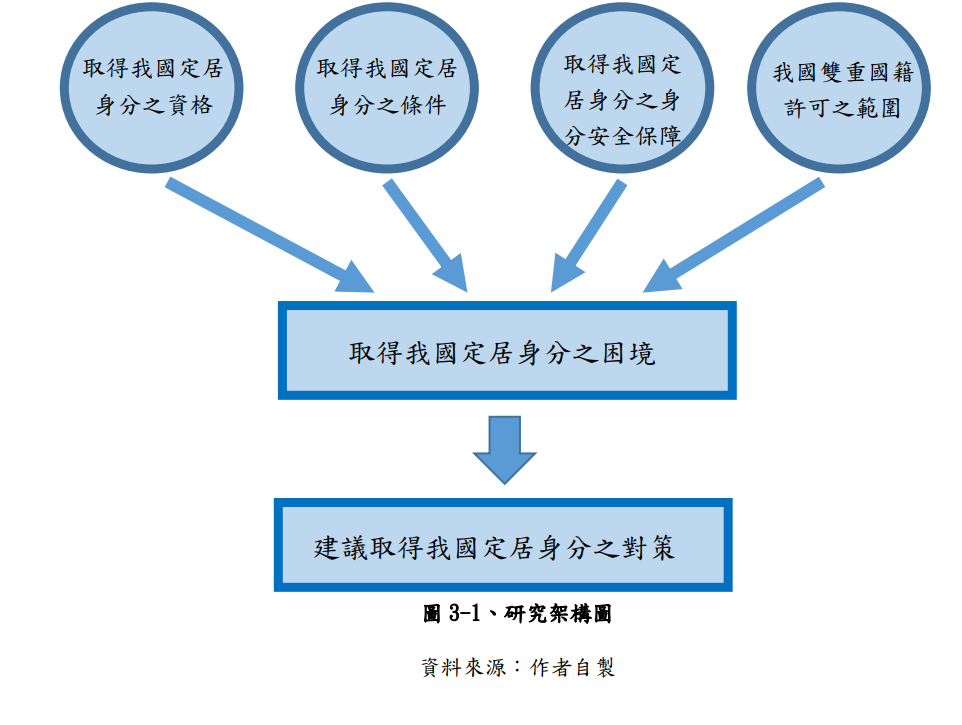 二、研究對象	本文之研究對象主要分為兩種，分別為移民領域之專家學者為主要量化問卷的訪談對象，以及實際移民我國之香港移民者，並加上移民相關業務之專業人員，進行質化的深入訪談。上述訪談內容皆依據MIPEX，歐盟通用社會融合八大指標中的｢國籍取得｣為主軸，並依其子項目細部探討相關融合內涵。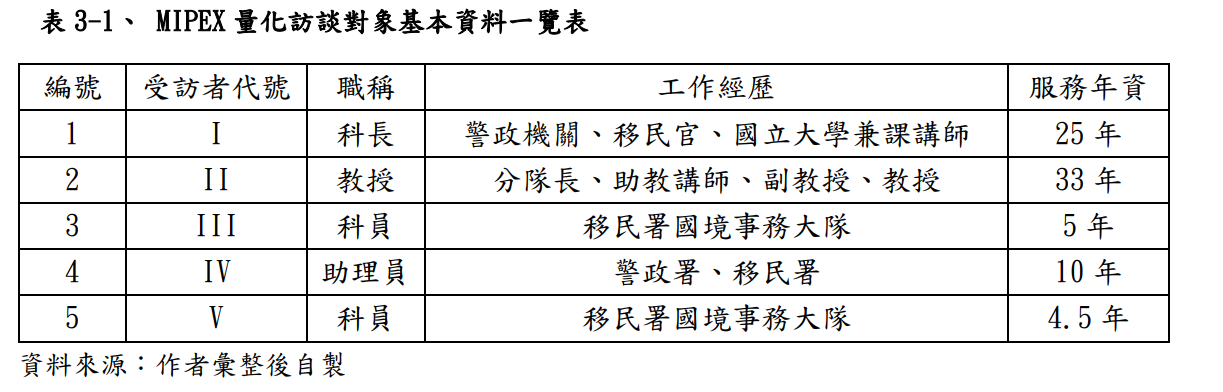 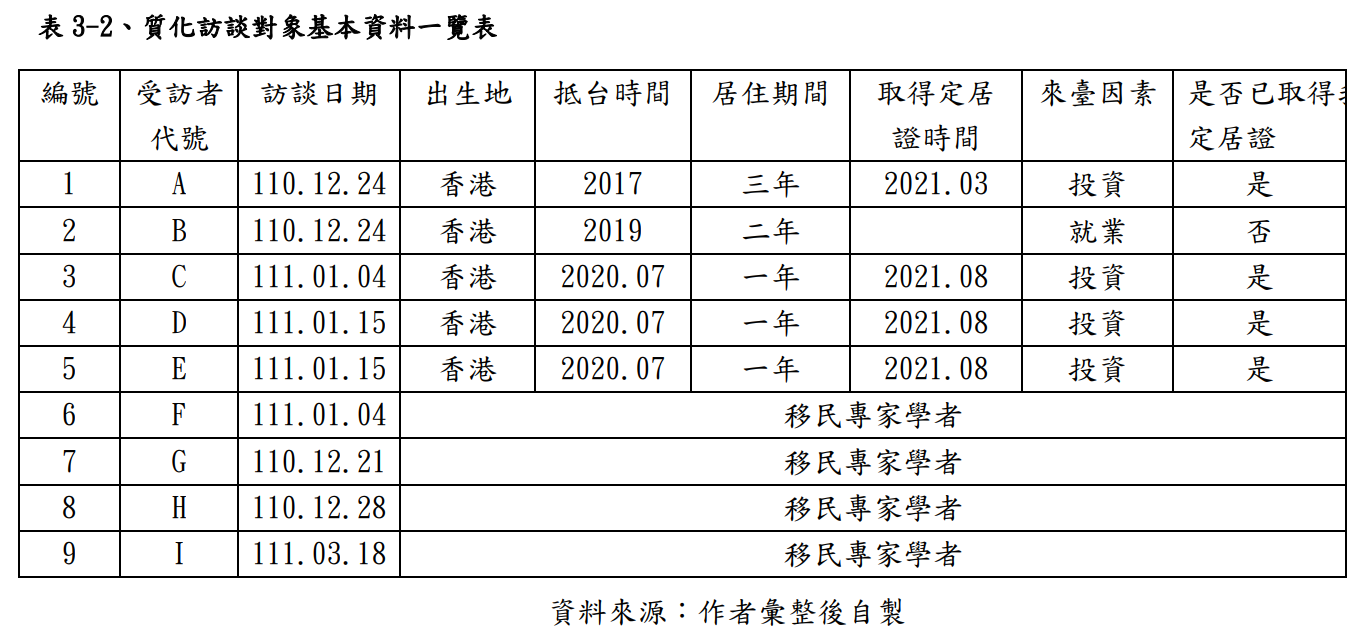 三、資料蒐集與研究方法	本研究著重於以歐盟通用之MIPEX移民融合指標為研究基礎，因此首先使用文獻探討法，了解MIPEX的內涵及歷史等背景資料，以確認其指標適用於達成本研究之目的。除此之外，由於本研究主要探討對象為移民至我國之香港移民者，故同時蒐集兩地相關文獻資料，以全球化的角度及相關理論審視近期的人流變動，以強化移民趨勢之觀察。另外，從我國社會融合指標的｢國籍取得」此面相為主要探討焦點，並使用比較研究法，與MIPEX研究標的之他國得分排名做比較，以了解我國於國際此面向之表現程度，以利日後更新相關政策作為。除了上述資料蒐集之文獻探討法與進階統整後使用之比較研究法，本研究亦使用質化訪談法，同樣以MIPEX國籍取得之四項主軸為訪談設計大綱，深入了解香港移民欲取得我國身分證所需之條件及資格與潛在會遇到之困難，並在訪談中激盪出可實行之改良對策。另外，以MIPEX量化問卷，依照MIPEX標準，依據各個問題的內涵及其相應之三種答案分別制定特定分數，以統計分析我國於此項目之分數。利用四種研究方法彼此搭配，成為更加完整的架構，以利多面向探討本研究之主題，並同時以MIPEX為主軸，相輔相成，不失探討中心。肆、研究結果與分析	一、量化研究之結果與討論	5位移民專家學者對於香港居民取得我國定居身分，參考現行法規及現實情況填寫問卷之結果，從下列圖形可以得知，取得我國定居身分之安全保障，佔得分總數之36％，為最高比例，依據問卷之答題結果，可以發現在申請定居之程序所需時間及機關是否具備定居准駁任意性這兩題，五位專家學者皆給予滿分的答案，表示申請定居程序小於或登於6個月，且定居申請准駁乃有明確之法律條件及範圍，非賦予機關無明文化之任意裁量；然而在取得公民權後，身分之撤回期限卻無明文規定，此項目五位專家學者皆給予最低分之答案，呈現出我國於保障香港居民取得定居身分後，應朝向將撤回身分之期限於法律內容中明確規範，方能強化香港居民取得定居身分後之保障。我國對於香港居民雙重國籍許可之規範，其中得分佔總分之30％，為此MIPEX融合指標中第二高分之項目。依據我國《港澳關係條例》，香港居民之定義指具有香港永久居留資格，且未持有英國國民海外護照或香港護照以外之旅行證件，因此欲申請我國定居及居留之香港居民，無須放棄其原有之香港護照，相較外國人適用之《國籍法》規定，欲歸化我國，須提出喪失原有國籍之證明，因此可以得知，我國對於香港居民之持有雙重國籍，相對放寬審核條件。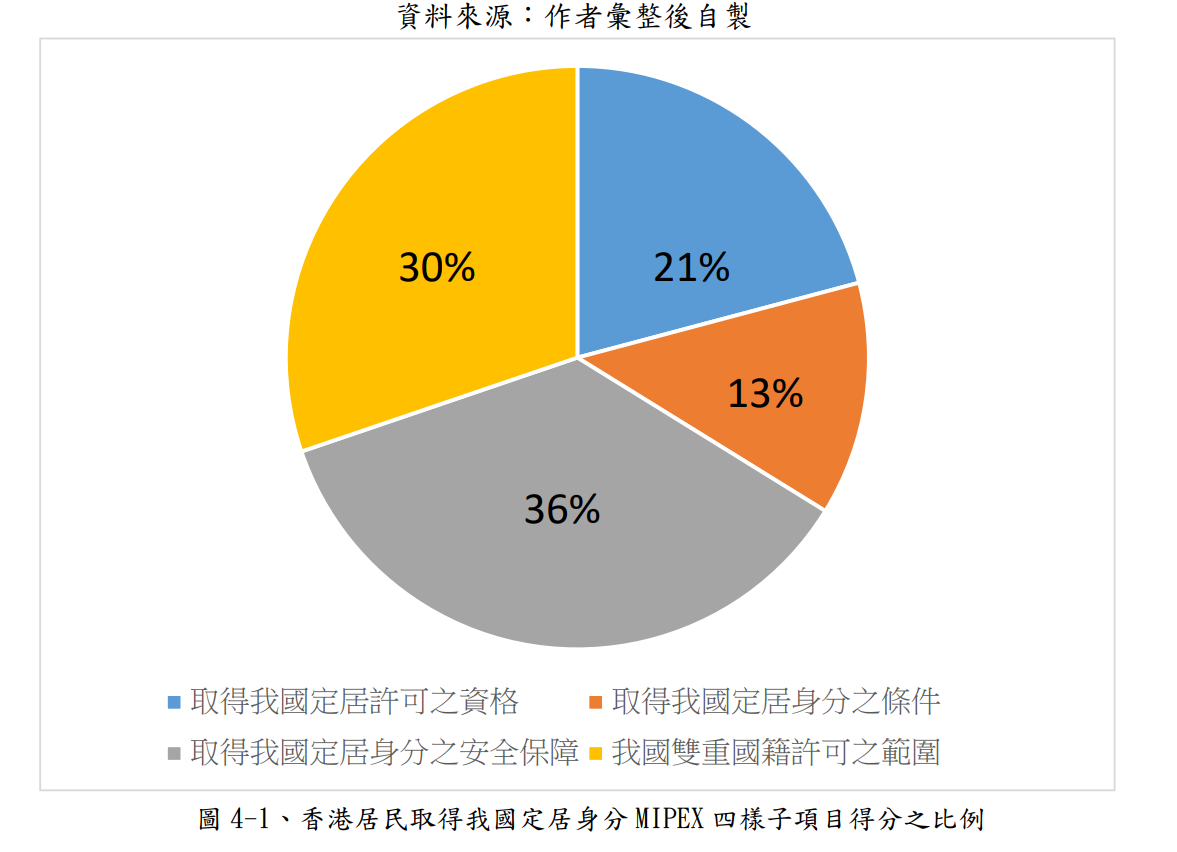 有關香港居民取得我國定居許可之資格，其個別得分佔總得分比21％，其中有關取得定居身分許可前，允許得合法未連續居留之期間，依據《香港澳門居民進入台灣地區及居留定居許可辦法》，須連續居住滿一年，或連續居留滿兩年，每年居住270日以上，因此該項得分，五位專家學者皆給予最低分，因為合法未練續居留之前間短於連續10個月或連續6個月。此外，伴侶及第二代、第三代子女之公民權，皆與一般申請者相同，無特殊促進政策，因此五位專家學者也給予最低分。有關香港居民取得我國定居身分許可之條件，依據五位專家學者評分結果，其得分為四樣子項目中最低，由於我國對與香港居民，無語言上之融合協助，且經濟能力之要求皆為申請之附加條件，加上需檢附所有類型之犯罪紀錄，因此有關上述範圍之選項，其得分皆為零分，導致成為四樣子項目中，得分最低之領域。在使用MIPEX第五版作為施測指標，其所調查之56個國家中，得分最高的為紐西蘭，獲得92分，而最低分的則為沙烏地阿拉伯，獲得0分；另外56個國家平均分數為47分，剛好落於日本，為排名第26名，我國之分數為35分，落於獲得36分第39名之捷克與獲得34分第40名之印尼之間，因此若將我國得分加入目前56個國家中，我國將成為57個國家中之第40名。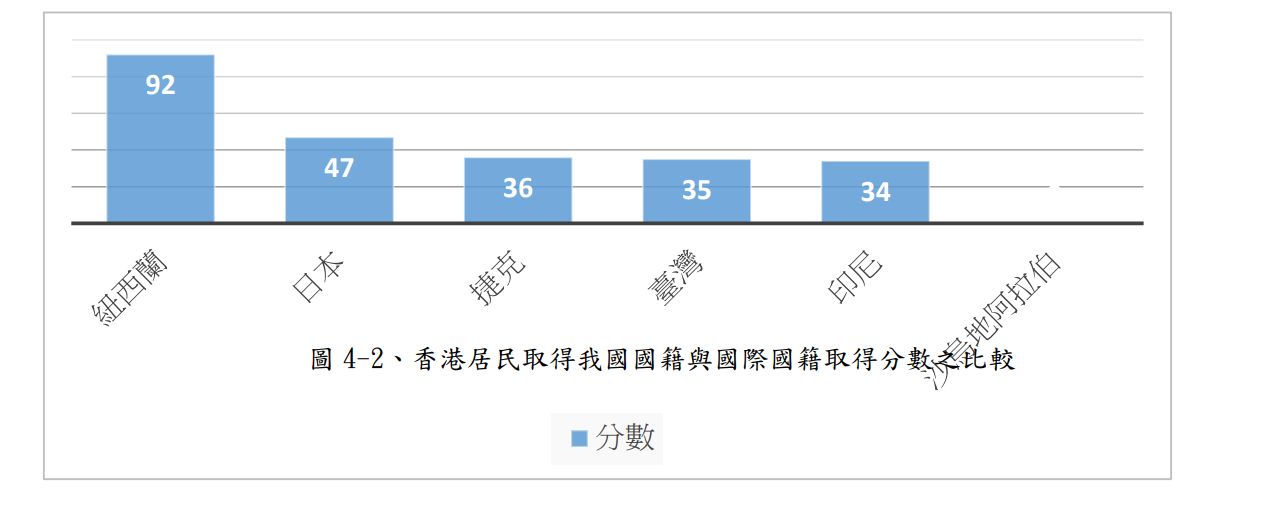 由上述結果進一步分析可以得知，我國目前對於香港居民取得定居身分之融合政策作為，由專家學者以現況做評分，仍低於國際指標之平均值，且排名為中後段，因此應加強檢討分數較低之項目，強化該領域之政策規劃，並參酌我國國情，以彌補政策之不足。二、質化研究之結果與討論	  本論文以香港居民申請我國定居資格，作為身分取得之融合探討指標，有關個案身分取得，透過對五位香港居民(受訪者編號A、B、C、D、E)及四位移民專家學者(受訪者編號F、G、G、I)深度質化訪談法，以探討其申請我國定居身分過程中面臨之困境，並針對公務機關行政面、法律面及實務操作面等三面向，細部區分各領域之困境內涵。香港居民取得我國定居身分之程序，針對投資移民項目，需先通過投資居留許可，投資項目亦須經過經濟部投資審查委員會核准其實行並審定相關證明文件，使核發居留許可。連續居住一年後，該年度居住滿270日，可申請定居。另為針對依親移民者，分為三有直系血親在台灣地區設有戶籍、有收養關係之直系親屬在台灣設有戶籍者及有配偶在台灣地區設有戶籍者等三樣態，上述規定針對投資移民從居留申請至定居申請之程序，以及依親移民之要件，然相關規定適用於香港申請者之經驗，其面臨之困境於訪談中之分享內含細分為下列三面向深入探究。（一）公務機關行政面香港居民欲申請我國定居證，其程序最初需經入出境許可，取得居留資格，並達到個別申請項目之要件，方可申請定居，因此從入出境許可之申請及核發，其面臨公共政策變化之因應，即受理機關移民署相關之作為，皆影響香港居民取得我國定居身分之過程。本題針對香港居民及移民署等機關於公務機關行政面，面臨之困境，受訪者分別為5名香港居民(A、B、C、D、E)及4位移民專家學者(F、G、H、I)。題綱：您認為在取得我國定居身分的過程中，有何公務機關行政面之困難？(如：行政執行機關組織分工、公務資訊管理、公共政策革新及變更) 1、大陸地區出生之依親申請依據《港澳關係條例》，「香港居民」的定義是指具有香港永久居留資格，且未持有英國國民海外護照或香港護照以外之旅行證件者，但定義內容並無規範出生地，因此凡舉符合上述條件的香港居民，皆可依照《港澳條例》及其子法《香港澳門居民進入臺灣地區及居留定居許可辦法》申請停留、居留及定居。然而近年因兩岸政治情勢緊張，尤其針對香港國安法通過後之反送中抗議集會遊行，我國表態支持民主，因此針對具有大陸地區出生背景的香港居民，其來台申請者之審核趨於嚴格，訪談結果呈現受訪者之實際遭遇之困境，同時也對應我國專家學者針對此議題，提出有關我國目前針對相關政策制定之趨勢。 A：「我們一結婚的時候，我先生和我就來香港了，因為台灣政府現在根本不管你是哪裡人，只看你在哪裡出生，如果是在大陸出生，就覺得你有問題，手續就會變的很麻煩。」B：「因為我爸爸在大陸出生，而且我媽媽的台灣身分證上沒有我爸爸的名字，我媽媽說他有結婚證明，但也一樣沒有認證，就一定要去大陸的海基會。…最後我們還是請律師幫我們到海基會跟海協會申請到爸媽的結婚證，但是我們拿去香港辦事處的時候，他們又說不行，因為要看我爸的身分證或護照。…首先要把我爸爸的名字登記到我媽媽的身分證上，這樣我才可以依親，但這些東西只能在台灣完成，所以媽媽又要花一筆錢請在台灣的律師再協助處理更正這些文件。其實一開始用投資移民申請居留的時候，是可以爸爸跟媽媽以同一個案件為單位，兩個人一起申請，但律師建議說因為爸爸是大陸出生的，所以先以媽媽一個人的名義以投資移民申請，拿到身分證之後爸爸再另外以依親的名義申請居留，這樣比較容易，因為如果當初是兩個人一起申請的話，可能要驗證的資料會更多，而且審批會比較麻煩，結果走到這步的時候，我們知道又要走到大陸那邊驗證的程序。」C：「像我們現在雖然拿到定居證，我想回去香港探望父母，但父母要我先不要回去，怕我回去香港之後就進不來台灣，我原本要回香港過年，但我家人要我不要回去，怕我回去之後可能就不可以離開，而且他們也不可以過來，除非我申請依親，但申請依親也不簡單，因為他們都是大陸出生的，但像我媽媽八歲就到香港了，雖然法律說直系血親可以申請依親居留，但因為他們是大陸出生，所以可能還是很難通過。加上現在法條好像又要改了，還有現在背景審查更嚴格，像之前我們申請的時候都沒有特別去查我們什麼背景，類似看我們是香港出生還是大陸出生，之前是有問，但沒有那麼仔細，現在就是說如果你是大陸出生的話，算是百分百不會審核通過，像我跟先生都是香港出生，所以沒有遇到這個問題。所以如果你是大陸出生、年齡較長還有曾經擔任過香港的公務人員，基本上都會被拒絕，雖然沒有明文拒絕，但基本上不會通過。此外如果你有上述身分，你去移民公司請他們幫忙擔任仲介，他們也不敢收。像我有一個朋友2020年二月份申請定居，然後2020年十二月結果出來說被拒絕，理由是因為他在中國出生。」F：「依據港澳關係條例，香港居民之定義指具有香港永久居留資格，且未持有英國國民(海外)護照以外之旅行證件者，但若是出生的為大陸，或工作就學的有大陸背景但人具香港居民之身分者，其定居的審核會較一般香港當地出生的居民嚴格，例如實務上，若申請人之出生的為大陸地區，之後才取得香港居民身分，欲申請居留尚需經過移民署審查會。」綜合上述受訪者有關公務行政面提出之困境，有關大陸地區出生之香港居民申請定居案，受訪者A、B、C皆有家人直接面對如此之申請困境，導致欲以依親管道申請我國居留受阻，而學者F針對此部分之回應亦正面表示，實務上大陸出生之香港居民其入境等之審核較香港出生之香港居民嚴格，程序上亦需特別經過審查會審核，此舉乃避免有心利用香港居民身分入台之大陸地區人士，進入我國後有影響我國國家安全之虞。2、投資居留身分申請定居依據2020年3月修正之現行法令，投資移民申請，其取得居留證後，連續居住一年，該年每次得出境30日，其出境次數不予限制，出境日數次出境之翌日起算，當日出境者，以一日計算，或連續居留滿兩年，每年居住270日以上，可申請定居。然而居留期間高達數年所付出之投資成本，最後可能因為特定要件不符，而無法通過定居申請取得我國身分證，此過程造成香港居民申請者之生計壓力，因為其決定移民至我國時，通常已變賣香港財產或舉家遷移，且居留期間亦努力達成我國之條件經營公司；然而，基於我國審查者立場，卻因發現有假投資真移民之紙上公司情形，而從嚴審核投資營運公司之實，並針對有國安之虞的對象，予以排除，此現象說明從居留到定居之困境。C：「像我有一個朋友，就覺得當初申請居留的時候，文件都有給你們看過，你們經過審查之後一定是覺得可以才容許核發居留證，所以我才過來，結果過來一年多以後，你又跟我說因為我背景不行，所以拒絕核發定居證，但當初申請居留的時候我就有給過背景資料了，你都知道了。現在很多香港人不太高興的原因就是因為這個，因為很多投資移民的香港人都是把香港的房子賣掉、工作辭掉，放棄香港的所有東西過來，結果住了一年又說不行過來定居，要他們回香港，那要他們怎麼回去生活，錢都已經付出了。像我有還沒拿到身分證的朋友他們現在比較憂慮就是，現在很努力去開店做生意，但他們不知道一年後去申請身分證會不會過，畢竟錢都已經付出去了，也很用心地經營，但卻不知道最後可不可以拿到身分證。因為例如我可能在中國出生的，結果你也批准我居留了，結果後來要申請定居的時候又說我是中國出生的，不能核准，我就覺得這樣不行，而且現在香港人遇到最多的問題就是這個，就在申請定居的時候，又突然跟我們說因為這個背景、這個工作經驗，所以不能核准，但我們當初申請居留的時候，政府就已經知道這些資訊了。……就是申請居留通過後，我們就很努力在台灣工作生活，融入台灣社會，結果一年多後又跟我們說一些資料不符合，拒絕定居申請，我們就真的很傷心，因為我們會過來的，都是喜歡臺灣的。」I：「最主要可能還是透過投資移民，我們的投資移民目前是要求公司要營運至少三年，但香港現在面臨到一個問題，就是我們有查出來就是一個地址有超過一百間公司，叫做紙上公司，陸委會在審查的時候也有發現有四十間甚至超過一百間的公司，那些都是紙上公司，因為同一個地址不可能從事那麼多公司。投資移民可能是最符合他們的，但是公司要三年而且聘僱兩名員工，陸委會是希望恢復投資的本質，所以他們可能是有錢，但是要投資公司恐怕不容易，所以他如果沒有實際投資公司的情勢，可能就會被駁回。……申請定居，陸委會查察的結果很多情形就是沒有開公司，而且同一個地址很多公司，這樣算偽造文書，所以這些偽造文書的部分，算是犯罪集團，就是移民公司，香港人他們互相共謀，算共同正犯，這個移民公司算幫助犯，因為有犯意的聯絡，而且有行為的分擔，移民公司還提供假的單據，還有香港人和移民公司簽契約要來台灣，然後公司設立地址裡面有一百間公司，或是另一種情形，就是香港投資移民他繳上來投資單據都是購買日用品的發票，假投資，偽造文書來移民……恐怕有涉及刑法的問題，所以我們許可辦法第九條第四款，有這些情形的話，不用說申請，連他們在進來的時候就可以不准他進來，像第四款有事實足認有犯罪行為，這就是偽造文書，然後第三款，現有從事與許可目的不符之活動，像是假公司，第十款他也違反，危害公共秩序、善良風俗，應該是以三、四款為主，主要是第四款，還有第七款，冒用身分或持偽造、變造證件申請或入境，還有第八款，有依本辦法規定申請時，為虛偽之陳述或隱瞞重要事實，所以不用說定居階段，他在申請許可入境時第九條就不行了，所以在申請定居階段，一審查就符合從事犯罪活動，但是在香港人的觀察裡面，會覺得說之前蔡總統和陸委會不是有說撐香港，但我們投資移民的部分，假投資也是要防堵。」投資居留身分符合申請定居條件後提出申請，對於機關審核結果之未知，香港居民C表示，其身旁之香港朋友很多都因此產生焦慮情緒，畢竟付出數年的心血及投資成本可能還是無法申請核可，而需要返回香港重新開始，對此專家學者I表示，此審查機制之目的，係為避免假投資真移民之案例再度發生，因為投資移民項目之政策內涵應回歸投資本質。3、移民政策改變隨著政治情勢變化迅速，加上新冠疫情擴散嚴峻，政令制定之變化時常趕不上實況之轉變，因而成為申請者為符合條件對於項目內涵之適用要件需時刻更新；此困境不僅反映在申請入台者，亦反映於執法者，例如受理入台文件審核標準變更，導致執行篩選及工作程序調整，因攸關人民權益，故需更加審慎，此現況也成為當今第一線執法人員所須克服之困境。A：「其實我從2017就去辦理這件事情，那時候就想用投資移民這個管道申請入台，因為對我們來說，要來臺灣就只有投資移民這個管道，因為2014年的時候，還可以放一筆存款在銀行就可以移民，但2014年之後，這個方案就取消了，就變成要投資600萬開一個公司，加上其他如專業移民的管道，我們都不符合。」B：「像我有一個朋友在香港是建築房屋的測量師……他透過專業移民進到台灣之後，結果發現他很多證照是臺灣不認可的……他遇到的問題是原本利用專業移民核准居留後，因為政策改變，要求他需要實際運用專業於該產業工作，但他沒有考到台灣認可的證照，台灣又不願意承認他原有的國際證照，所以無法工作。像我在香港有做補習班，但我去台灣就不可能做教育方面的產業，畢竟需要教育局的審核，而且證照適用也不同，所以唯一可以做的就是開餐廳。另外有一些朋友他們是醫護人員或是社工，他們其實也有想過去台灣，但是除了薪水的問題，專業也是他們的考量，就覺得來台灣可能就無法從事自己的專業，因為證照認定的差異可能要充新再考一個證照。」C：「很多專業移民的項目，現在都已經不適用了，之前很多，現在只有一兩種了，很多都不行了，甚至現在連護士要過來也不行了。」D：「2017年因為馬英九政府的政策原本是以500萬，所以我們2017六月份的時候就轉帳過來臺灣，所以我們六月中有來台北辦移民，結果他們跟我們說六月份的時候政策已經改變了，需要投資移民才可以，所以我們就當作來玩一個禮拜，那時候回去香港又覺得香港的警方不太好，所以還是決定用投資移民過來。」E：「2017年之前的政策是存款台幣500萬居住滿一年就可以申請定居，我們事前在香港放進來該筆金額之後來到臺灣，結果因為政策改變，該方案取消，我們就錯過適用該方案，後來跟一些香港朋友們聊天，他們說現在有一個方式是投資移民六百萬，所以我們就2017年改成用六百萬投資移民，然後開公司一年，2018年開始居留，」F：「專業技術移民之認定，依據其不同領域之專業，專案核定之主管機關有別。例如律師資格之認定及審核屬法務部、建築師署內政部營建署、醫事人員署衛生福利部，因此易導致申請人認為受理單位複雜，但因為我國專業技術移民之認定乃需仰賴各主管機關審核申請人之相關證照、專業技能及各領域之工作經驗是否符合我國申請標準，若經各單位專案核定後，方可進一步至移民署申請居留證。」G：「受到疫情影響，目前某些類別之停留、居留申請示有暫緩收件，例如最嚴格的時期，只開放國人及有居留正的人員入境。證照查驗的審核受疫情放寬及限縮，其開放之優先順序如下：第一為緊急人道考量（親屬在我國合法居留，但申請人無居留資格且尚未入台，因為緊急狀況如奔喪探病等情況，移民署指揮中心專案許可，即可入台），再來是配偶及子女（申請人為我國國民，可能身處境內或境外，但配偶及子女不具居留資格且尚未入台，此種情形，可開放配偶及子女入台），最後是家庭團聚（申請人非我國國民，但具合法居留證，其配偶及子女不具合法居留證，但可許可入台）。」H：「就算是CDC規定更新，他有時候甚至就是一個公文來而已，有沒有什麼法令規定，也沒有修法，有時候只是一個行政協助，變成說，他公文來，或是我們自己主動願意行政協助，但他沒有任何的授權，算是我們自己在查驗護照收，再多一個檢查，就是如果我們檢查到沒有PCR，裁罰也不是我們，我們還是請CDC過來把這個人帶回去，所以主管機關還是他……也沒有什麼沒有授權，說移轉裁罰或是移轉管轄權都沒有，甚至連行政命令都沒有。可能就是我們自己單方面，或是他有來公文，一個行政協助。就他可能也沒有叫你主動做，但你站在一個預防性質，就會自己協助。」對於移民政策之改變，香港居民受訪者A、B、C、D、E、F等六位皆表示，政策的變化皆增加其申請預備階段之困境，例如投資移民除了一定金額之預備外，亦需實際開立公司，且營運期間及僱用制度也有調整，除此之外，移民專家G及H皆表示，入境身分審核之條件規範，也因著疫情有大幅度變動，且須時時更新，以免影響民眾權利，因此移民政策的改變不僅對申請者造成移民條件預備的困境，亦對移民執法者及審核人員帶來額外的負擔。4、申請文件要求依據申請項目不同，其需提供之證明文件也相異，然而所需提供之證明文件，種類及認定時常因審核人之經驗而有所不同，又加上國際文件認定，須進一步確認追加，造成申請人主觀感受未能清晰知悉所需具備之文件。然而實務上，確實會因為受理窗口承辦者之經驗而有認定差異，或因應實況轉變，而追加相關證明文件，此現象造成申請人對於所需申請文件之透明度，及文件內涵明確性無法清楚獲知，因而產生申請程序之困境。A：「當時的政策是說投資移民開公司，然後居留滿一年，就可以申請定居證入籍，取得身分證，但是我居留滿一年之後，我去填定居申請表，就好多問題，他們就問我這個店過往的業績怎麼樣，經營一些什麼東西，要我繳交一整年的統計報告，又要我提供食品供應商的購買合約，我就覺得我們是小店經營，可能只是買幾斤的豬肉，怎麼會有人給我合約。這些過程我們也有跟其他一些香港朋友聊到，到最後要申請定居的時候都很焦慮，就很怕這三年的努力都白費了，而且都燒了那麼多錢，但又不能完全確保可以拿到身分，就很容易有一些情緒。我們已經補繳了三次資料，後來終於過了，大概拖了三個月，我是2021年三月拿到身分證的，在申請等待核發的過程中我都在台灣，當初申請的時候就完全不知道什麼時候可以弄好，就很焦慮，而且可能就突然有一個人會來你的店，所以我們當時就每天都要去店裡面，有一個說自己是移民署的人就有來店裡勘查，還會打電話到店裡面。我們就發現每個人遇到的狀況都不一樣，但為什麼每個人不一樣，是因為政府他們的要求都沒有列清楚，就沒有一個標準所以我們也不知道怎麼做，所以那種焦慮的情緒就是在準備這些文件跟等待時間，每個人的經驗又不太一樣。」B：「要求我們準備的文件沒有清楚的清單，讓我們無所適從，我們不停填寫新的表格，而且還問很多有關政治上的問題，例如問一些背景資料，整體上就會一直要我們提交不同的文件，例如良民證。像我有朋友他們在來台灣之前，在香港就申請完良民證，政府看完資料給他居留證他們就進來了，一整年都沒有離開台灣，居留一年後，他申請定居證，結果移民署又要他申請良民證，可是他一年都待在台灣，移民署又要他重新申請香港的良民證，他就覺得很麻煩，因為他又要找香港的律師幫他在香港那邊重新辦理一次，就是一開始申請的時侯，他需要的文件都很不清晰。所以覺得文件及流程透明度是需要改進的，而造成困擾的是不斷更新的規則及所需要的補繳的文件。他們每次要求的一些文件是我們事前不知道的，而且每次要求的東西都不一樣而且很突然。我發現他要求的文件每一個都不一樣，我們詢問移民署，但每個人講的東西都不一樣，像我們去移民署的服務站詢問，台北服務站跟桃園服務站講的不一樣。台灣移民署說其他申請人有拿一張類似結婚證明的東西，就是登記紀錄，類似台灣的戶籍謄本，會有政府從你出生到現在任何跟政府登記過的文件記錄，只要申請這東西就可以取代結婚證明。結果我拿去國際驗證之後，香港事務所說他們從來不會把這種文件當作結婚證明，但是我就跟他說桃園那邊的移民署官員跟我們說可以，所以香港的標準又跟台灣的不一樣。」F：「有關投資移民之申請，其文件審核程序，需先撰寫經營計劃書，以線上上傳方式向我國經濟部投資審議委員會提出申請，投資項目經投審會審議核准後，香港居民即可持該通過證明文件向移民署辦理居留證；居住一段期間後，即可申請定居。申請居留及定居之應備文件及送件需知難以認定，因該文件乃依據移民署業務單位之陳述，但因疫情期間，開放個案考量，加上受理定居申請之各服務站業管人員工作經驗不等，例如結婚證明文件，北區服務站可能因為受理案件較多，經驗較豐富，知道有三種文件皆可視同結婚證明文件，但南區服務站受理定居的人員可能因經驗之故，只認定其中一種文件，導致申請人認為受理標準不一。服務站乃針對個案受理，並送往署本部審核，過程中易產生法規於實務認定之差異，故仍需仰賴工作經驗之累積。」有關申請文件之預備，香港居民申請者A及B皆表示，所需提供之文件項目未明確列表，且追加補件的內容無名明文化，加上個別窗口之受理人員回應不一，導致申請過程中準備文件困境重重，對此專家學者F亦正面表示，受理人員於實務上，確實會因為經驗不同，而有文件認定之差異，此困境需仰賴經驗的累積及豬業知識。5、文件效期及受理審核期間由於各項資料之效期有異，加上國際認證手續所需額外時間，導致申請者於申請過程中有部分文件失效，須另行補件，加上近年受理案件倍增，審核單位人力無法短時間擴編，故在審核期間無明文化之下，造成申請者之等待焦慮感；除此之外，入境身分審核程序，也因為資訊系統連繫平台之設計尚未完善，導致審查面組織運作有其困境，上述皆涉及文件申請及審核之規範瑕疵。A：「因為體檢報告是3個月內有效，而且又要良民證，但申請良民證又需要排隊，但最大的問題是台北辦事處又會卡件，就除非你要在香港那邊準備文件，但我在香港把文件準備好之後，台北辦事處預約又會卡件，就是整個會爆滿，但如果等到排到我們可能文件又已經過期了，就是會有這些小的細節。」C：「所有文件要先辦理國際認證，國際認證就要很久，因為現在很多申請者，而且還有申請預約認證，這些申請很難，例如預約就要等一至三個月我，現在覺得比較困難的是這樣，因為所有的文件都要國際認證，加上體檢報告的時效只有三個月，但其他文件的國際認證申請又不知道需要等多久，可能導致超過效期。除此之外還要申請良民證，而且他的期限也是半年內。像我有朋友已經弄完國際認證文件，結果發現體檢報告已經過期，又需要再重新體檢，而且有時候都已經飛到臺灣了才發現有文件過期，又要飛回去處理，加上現在疫情，需要隔離，出國很麻煩，不然我原本有想說用旅遊簽證帶父母過來然後辦這些手續，但因為現在疫情沒有開放旅遊簽證，所以也行不通。現在讓我遷戶籍已經買房子的那個朋友，他們也已經拿到定居證……因為良民證要6個月內，所以要重新申請，臺灣會寄一個信給他，然後他再寄回香港辦事處，大概3周就會收到。」F：「就組織面而言，當初的人力配置乃依據案件量配合規畫，但因為新冠肺炎之暴發及香港內部政治緊張因素，導致這兩年申請案大幅提升，同樣的人力審核過量的案件，即造成送件審核等相關程序所需時間拉長。如欲以組織人力配置增加，即需另外訓練人才，並特別擴大受理香港居民居留定居單位之人力編制，此舉不僅費時，亦容易影響原本穩定的狀態，故欲解決此問題，目前只能繼續觀察，希望上述情況能因為時間的推演而漸緩。許多假投資、真移民的案件，導致有關投資移民之審核趨向嚴格，畢竟我國人口組織走向老齡化，當初移民政策之調整乃為增加我國生產力，若申請人欲至我國享受退休生活，即不符我國人口政策，他們可能比較適合去紐西蘭。目前香港居民申請居留及定局的案件不斷上升，但基於國境及國土安全考量，我國之地理環境非適合成為移民融爐，首先我國領土範圍非如同美國等他國廣大，開放移民乃為了補足市場勞力需求，而針對香港居民，當初政策的設計是特別為了吸引高端人才。但若核准過量移民入台，可能影響我國國民就業機會。我國就業服務法第一條開宗明義即表示本法之規定乃為促進國民就業，但開放過量的移民即可能與保障國民就業相互牴觸。若臺灣想走向保障國民之福利國，可以參考新加坡公積金退休金制度，外國移民亦可成為會員而享有相關福利，此舉乃我國尚未推行之制度，其可正向影響移民制度，亦可解決移民人口之權利保障。」G：「服務站負責受理居留及定居之申請，收件後會先進行初審，再進一步送往移民署署本部，署本部審核後，會轉由服務站交回給申請人，因此服務站為申請之窗口。有關移民申請程序，香港居民可持定居證入境一次，然後至我國申請身分證，並進一步持有台灣護照。有關組織面遇到的問題，例如大陸地區及港澳地區人民申請停留、居留及定居之審核單位為移民署，但外國人之停留、居留及歸化國籍之審核單位則為外交部。核准港澳居定居需具國籍，且許可持有香港護照，但大陸地區人民申請定居則需放棄大陸護照；另外，外國人申請歸化國籍亦需放棄原國籍，上述觀念及程序相仿，卻因為政治因素主要分為兩個單位受理及審核……於機場執行線上證照查驗時，若查到外國人遇簽證問題時，需至機場外交部核發單位確認簽證狀況，造成程序時間上之浪費，應可成立跨部會之資訊流通平台或電腦系統，以利入出境證照查驗之流通。外國人之發證單位為外交部，但入境審查單位為移民署，因此導致資訊不易流通且無法於組織內部確認證照之類別及是否符合許可入境之資格。」H：「重複查驗是我們的困境之一，我認為CDC就這部分是比較專業的單位，要我們再次確認可以，協助也可以，但是變成說我們的困境可能是他們使用的語言我們也不懂，在來就是格式也不統一，變成我們必須花很多時間在查驗非我們本業專精的部分上。……後來有我們現在有慢慢就是放寬了，就不是說一定全部每一班的乘客都要看。可能因為陸陸續續有收到一些旅客有投訴反映，所以上面去做滾動式的檢討，所以現在我們有一個群組，裡面有航空公司、一些相關單位，他們在飛機起飛的時候就會把旅客的PCR狀況先傳到群組裡面。……我們身分有分外國人，大陸人、香港人，還有無戶籍國民，我們有有分這四種，每一種身分現在都會因為疫情之下都會需要不同的資格，你要符合不同的資格才可以來。這些資格又會因為時間的演進，可能CDC會做一個滾動式的隨時修正，所以我們就必須要隨時去注意現在有什麼新的入境規定。……以前就是很簡單，原則可以進來，例外不行，現在是例外可以進來原則不行。因為現在疫情之下，規定真的太瑣碎了，所以真的是有點複雜。PCR增加，然後每個入境規定都不一樣，不同人需要不同資格，來台資格要求不一樣，然後系統沒有同步，像外交部，我們跨單位的，我們連不到他們的延展的東西，這個部分會關係到賠償，但系統可能需要開另一個介面另外查，這些都是事務確實遇到，而且是疫情之後才有的問題，因為我們的系統只帶的出效期內的簽證，我們移民署的系統有連外交部，但是我們只帶的出效期內的簽證，如果他的簽證效期已經過了，那我們一定是帶不出來的……效期過了效期的VISA，我們就是不知道他展延到什麼時候，我們只能依照外交部行文給移民署，然後移民署再告知我們，從由上到下下達，這樣子我們才能知道說有什麼最新的國家，然後他們什麼樣的簽證種類是可以延長的……如果說是像剛剛那個情形，他其實有簽證，只是簽證過期了，但是外交部有發公文給我們說是自動展延的，那如果你誤以為他簽證過期，你把他拒絕入境，這種就是我們移民官就要付責任了。……而且變化很快，你沒辦法用同一個步調去面對這些事情，這些都是疫情之下的產物。」I：「現在的困境就是有香港人是反映說是不是有配額，陸委會兩年前有修正香港澳門進入台灣地區及居留定居許可辦法，最主要是第九條第一項的第五款，現任職於大陸地區行政、軍事、黨務或其他公務機關或於香港澳門投資之機構或新聞媒體，還有第十款現（曾）有危害國家利益、公共安全、公共秩序、善良風俗或從事恐怖活動之虞，因為根據第九條第五項，移民署得會同國家安全局、大陸委員會及相關機關審查，組成審查會來審查，雖然他是香港居民，但我們還是會審查他現在任職大陸地區行政、軍事、黨務或其他公務機關或於香港澳門投資之機構或新聞媒體，或是有沒有危害到我們國家利益、公共安全、公共秩序、善良風俗或從事恐怖活動之虞，所以因為修法的增加，這兩個條款，理論上速度會變慢，而且更嚴格，我覺得會變嚴格這些任務也是蠻符合我們國家利益，理論上都不審查也是蠻危險的，所以這些香港居民來台他們定居會經過一個審查會，防範中國大陸有什麼黨政色彩，透過香港然後來台灣，所以我覺得也是有必要，但是因為審查會，所以時間上會比較久，可能怕如果真的有曾經任職大陸地區黨政工作及公務體系，可能就會排除一些人，如果他又涉及一些國家利益，恐怕也沒辦法進來。」針對文件效期及受理審核，受訪者A及C皆表示，各文件申請時間及效期皆不一，時常因為申請國際認證或等待審核期間無法控制，導致部分文件過期需重新申請，此狀況造成準備文件及申請程序之拖延，除此之外，移民專家G及H亦表示從執法審核面向探討，發現執勤人員時常因為身分資料系統未整合完善，導致審核作業程序受阻，而學者I亦表示，審核內容為強有危害國家安全、國土安全、軍事安全及社會安全之虞的對象的審查，進一步執行細部審核程序，亦可能因此造成審核期間之延長。（二）法律面針對香港居民欲申請定居我國之法令規範，其規範明確程度及法令內涵涉及人權保障的條文，是否清晰明確並符合一般法令原則？其有關身分取得之法令規範，相關程序保障是否完善？面對我國相關法令制定所造成之困境，受訪者回應內涵即得反映現行法規之可探討改善空間。題綱：您認為在取得我國定居身分的過程中，有何法律面之困難？(如：法令制定適用性、法令內容規範明確性、法令執行效能)1、定居身分之法律保障有關投資移民申請案，依據投審會《港澳居民規劃以投資事由在臺居留或定居之投資計畫表》2020年3月修正規定，申請人取得身分證後，需持續營業兩年，此期間內可能被抽查，若抽查不符規定，有追回與註銷身分證之可能，此規定乃針對與入境許可不符之案例，避免假投資真移民之漏洞；然而此規定，造成符合居留條件以申請定居證及身分證之香港居民，有身分保障權益喪失之擔憂，此身分權之重大人權法律保障未詳盡，造成申請人人權保障之困境。A：「我拿到身分之後，我的律師要我不要馬上把公司關掉，因為政府有權力收回定居證，重新審核，所以他建議我們把公司再開一年多。…所以就算拿到身分證，我們還是會有證件被收回取消的焦慮，這種情緒在我們香港已經申請到定居證的朋友圈都很常見，像現在我拿到身分證之後還要提心吊膽，但移民署的中高層官員可能會覺得這些都是謠言，但事實上在我香港的朋友圈是蠻多這種說法，這種恐懼跟不信任的情緒是蠻多的。」C：「我們是以前申請的文件上面是說只要開一年，但我的agent 跟我說，你不要一年就關了，怕他們找上我，畢竟法條就是法條，所以我們起碼要開兩三年，就比較好一點，因為聽說過有人的定居證被收回，雖然我不知道是真的還是假的，加上目前有關港澳的法律沒有保障說核發的定居證不會被收回。」綜上所述，有關取得定居之身分保障，受訪者A及C均認為，取得定居證後，亦有遭收回之擔憂。2、簽證內容更新之效力針對個案，此困境乃面對香港居民取得定居證之前，以香港居民身分使用投資移民居留管道於我國開立公司，取得定居證後，更改營運公司負責人之身分，從香港居民更正為我國國民，導致其營運之公司核發之工作簽證需更改。A：「我跟女兒在台灣一起居留一年經營店家，因為女兒是用就業居留進來台灣，但是公司需要給員工健保，還有一個月台幣4萬的薪水，因為女兒算是外國員工，也需要繳稅，而且政策要求雇用外國員工月薪需要台幣4萬以上，因為一般公司雇用外國員工的規定也是這樣，但女兒的薪資有包含在投資移民所需的600萬內。2021三月的時候我拿到身分證，就去更改所有的資料，因為我現在是台灣人，所以所有的銀行等我都去更新資料，結果有一天我接到移民署的電話，說我公司請一個外國人，他的居留證昨天已經到期了，說我女兒現在是非法留在台灣。」B：「有一天媽媽接到移民署的電話，說公司請一個外國人，居留證昨天已經到期了，說我現在是非法居留在台灣；我就很好奇，我是2019年來，工作簽有三年，所以也至少到2022。他就說如果現在出境的話還要先去申請一個七天的延緩期，一定要拿那個許可才可以出境，不然我出境就會變成非法居留。結果原來是因為媽媽更新的公司的資料，所以原本是外國公司就變成台灣公司，但是如果你是台灣公司，你沒有到一定的規模是不能請外國員工，所以我就必須出境，因為這個公司不能再雇用我。所以不是我的居留證過期，是我的工作簽證已經無效了，因為我媽媽是三月拿到身分證，他應該是有一個月的通知期，但是這段期間我們都沒有收到任何信件。我相信也有一些人可能也是自己開的公司聘僱自己的家人，如果因為公司建立人拿到身分證然後家人的簽證被取消，也是很突然的，如果真的是一個公司，結果突然員工就必須返回香港，那這樣公司的經營怎麼辦？」依照受訪者A及B表示，取得身分證後更新投資營運之公司負責人身份資料，卻導致相關簽證要件失效，在未事前告知的情況下，須因簽證失效而返回香港，此法令造成申請者身分保障之困境。3、法律條件放寬或從嚴針對移民現況對應我國人口政策，除須考量人力需求，亦須顧及我國就業服務法之目的乃促進國民就業，因此需同時兼顧我國國民之就業權益；然而反觀香港居民之就業移民門檻，於現今經濟情勢之下，以年輕人來台欲達到基本工資兩倍並非容易，此乃我國勞動力填補及香港居民欲以就業移民來台之困境。F：「若我國修法放寬移民資格以填補市場勞動力的缺乏，我們必須進一步思考我們是否真的需要他們，因為移民湧入後影響的層面極廣；例如勞工照護問題、醫療健保問題、社會資源分配問題或房價異動問題等。若移民政策是以公共利益為最初之考量，即需特別思考有關國民優先照顧之問題。」I：「真正在從事街頭運動的香港民眾，他可能是年輕人，可能是香港的學生，他畢業以後工作五年，要達到基本工資的兩倍，……，但可以加計他兼職所得、加班費、年終獎金等，……，但現在的問題點是他的薪水要基本工資的兩倍，有點困難，所以造成現在申請的人很多但核准的很少，所以理論上我們有變嚴。……我們基本工資兩倍是不是可以降低一下，就他真的沒有危害我國國家利益，但他舉證是政治難民的證據又不是那麼充足，雖然也不排除他有可能，我覺得可以彈性一點，可以降到1.5-2倍，彈性審查。」根據專家學者F及I的分析，專家學者F表示，若放寬香港移民審請入台，可能壓縮我國國民之就業機會，然而I則表示，我國目前勞動力缺乏，出生率小於死亡率，若能有條件彈性調整就業移民之門檻，可依據我國當下之經濟填補人力市場。（三）實務操作面香港居民入境後，為了取得我國定居身分，於居留或定居過程中，面臨實際操作面之生活困境，除了可以反映在一般日常，於其他專業領域如商業、經濟及居住品質等，亦存在法律面及公務機關行政面無法呈現之困境，其回應之內涵呈現出真實香港居民生活的現況。除此之外，移民專家學者亦針對現行我國審核香港居民身分之過程，提出攸關國際情勢及我國相關政治、社會風氣之實際操作面所面臨的困境。題綱：您認為在取得我國定居身分的過程中，有何實務操作面之困難？(如：居留定居生活面、文化融合面、經濟產業接軌)1、移民仲介公司香港居民申請我國移民，其途徑有數種，但通常使用之管道乃透過移民公司或法律專家為其代為辦理，其收費依據及協助範圍依個案有所差異，其中亦有詐欺之可能，造成香港居民面對相關政令之申請條件改變只能依據仲介轉知，此機制容易造成申請者易於遭騙之困境。B：「有些移民公司他們可能收了錢就不見了，也有些他們說只幫你準備文件，但核准與否不在合約範圍，所以如果沒有成功，對申請人也算是一筆成本。或是原本仲介公司只負責協助整理一些文件，但之後政策改變要新繳交別的文件，他們卻又會說新修正的補繳文件不在他們的服務範圍，所以就會容易造成申請者有一些情緒在當中。像我舅舅就跟我說他有朋友跟他推薦說只要投資房地產就可以申請到身分。那些仲介都會在香港比較高級的地方辦投資移民講座……移民公司就跟他們說你們可以買一些投資產品，但我們人在香港就分辨不了，而且香港人又習慣買股票，就會覺得很合理可以當作一種投資，我舅舅就問我媽媽有沒有這種投資，因為我們是自己找律師的，就打電話問臺灣的律師，他就說千萬不要相信對，因為現在台灣，還沒有開放這種方法，所以是很危險，所以你在海外你根本不知道。因為政府他沒有很明確提供這種方案，而且很常更改，所以給私人的仲介公司很大的空間可以從中得利，」F：「若香港居民欲透過仲介申請定居，有三種方式，分別為仲介公司、移民事務所及直接聘雇律師，我國亦有移民業務機構，但仍需注意律師法及移民法之規定，該事務所或公司是否可以直接處裡移民業務。」綜上所述，針對香港居民欲申請移民我國，受訪者B藉由其家人所面對之個案表示，透過移民仲介公司此管道，有受騙之風險，乃基於申請者對於我國移民政策變化之未知，加上對於投資移民項目及規定未能深入了解，因此本於投資的概念，容易給予有心人士操作詐欺的空間，對此我國專家學者F表示，移民審請管道有三種方式，分別為仲介公司、移民事務所及直接聘雇律師，我國亦有提移民業務機構可供諮詢。2、投資移民公司經營許多使用投資移民項目入台之香港居民，並非本身具備創立公司之知識背景，乃因為此途徑為其唯一適用之項目，因此實際經營時，時常遇到經營不利之困境；加上近年實體店面受疫情影響，人流不如過往，因此店面租金之經濟壓力，及為達到我國投資移民獲利之門檻，乃成為香港居民入台後之困境。B：「畢竟要開公司，不用特別說是台灣，你去別的地方也是事前要做很多調查研究，不是說隨便要開就開的，但現在變成就是有點像空降，像我們香港人到台灣結果發現很多像是金融或是消費習慣等都不一樣，這樣也無法做生意，變成一直在虧錢。」C：「我們在桃園火車站附近租了一個小小的店，但最近收了，我們是賣包包，進口外國的包包，但因為那邊沒有生意，我在那邊開了一年，基本上都沒有客人進來。…像現在我們用投資移民過來，所以不能工作，只能自己經營公司，但其實要賺錢很吃力。現在受到疫情影響經營生意也比較不容易，像之前有人一年營業額只做到十幾萬元，政府就說他的生意太小了，就叫他回去再繼續經營，再做三個月再回來申請定居證…但我們才剛來台灣，我之前沒有做過生意，結果我現在要開店，你又要我馬上去賺錢，真的很難。有關會計報告，2019之前，好像都不需要會計財務報告，2020年後就一定需要有財務報告，…會計師一次至少收台幣四萬元。例如說你2019年三月開始營業，到2020年03月，這樣是一年，但他要算你兩個財務報告，因為過了一個年度，所以要做財務報告，就要付出八萬至十萬，那你說我開公司又要賺錢，又要花一筆錢請會計，還有很多香港的移民仲介公司，就巧立名目收很多錢，例如跟你說現在政策又改了，要另外交一個什麼東西，所以要另外再收一筆錢。像我們現在兩個月要報一次稅，這樣會計費一次就2-3千不等，如果需要年度財務報告，又要另外花4萬元，另外每年五月要報稅，這個也要另外再收費用，雖然數目不大，所得稅額也是依據營業額去計算。」D：「我跟太太一起開一個公司，賣衣服我覺得不容易做，反而我們有做代購產品，就是我們代購臺灣產品賣過去香港，因為台灣的產品在香港蠻受歡迎的，有一些機車零件，例如變壓器，這些香港沒有，我們投資那一年做了不少生意。」藉由投資移民管道入台的香港居民，受訪者B、C、D皆表示難以經營，除了受疫情影響實體店面缺乏客人外，我國內部競爭原為激烈，加上入台前未能做足投資研究調查，因此難以符合獲益之投資要件，加上會計資料彙整須另請專業人士協助，故行政開銷龐大。伍、結論與建議	一、結論	根據第五版MIPEX統整2014至2019年之研究資料，目前56個國家之社會融合指標，八大領域之排名皆依據總分，未提供四樣子項目之個別得分及細節性之比例排名。而本論文針對香港居民取得我國定居身分此項目，請教我國五位移民專家學者共同評分之結果，可細部探討身分取得中須進一步加強之子項目為何，及個別得分之比例。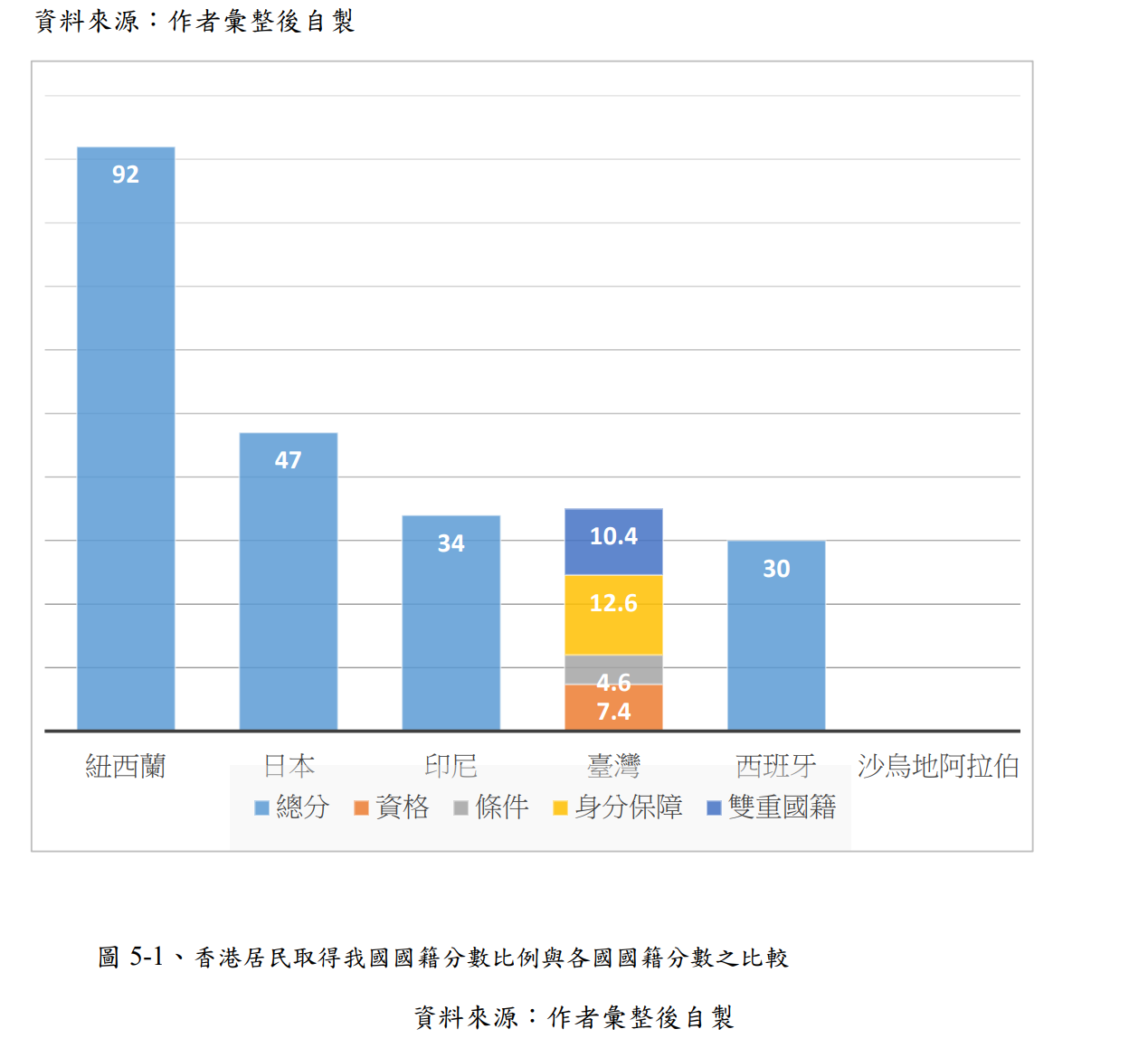 香港居民取得我國定居身分此融合指標所得總分為35分，低於56國之平均分數47分，且加入排名後，為57個國家中排名第40名，落於中後段。五位香港居民受訪者當中，有四位是以投資移民管道申請我國定居身分，且四位皆獲得許可，但表示於居留期間達到申請定居之資格時，申請過程不斷被要求補繳相關公司營運成果之證明文件，造成主觀感受所需文件未能透明化，對此我國專家學者表示，根據陸委會及移民署相關查核單位之案例，其中不乏出現假投資真移民之事件，紙上公司的案例層出不窮，甚至有單一地址被登記申請數十數百間公司，因此才應變加強相關事證之文件需求，乃為使投資移民此管道之定居身分申請，回歸投資之本質。二、建議	公務機關行政面大陸地區出生之香港居民身分檢核若香港居民欲使用投資移民，其配偶以隨同名義一併申請，或以取得定居身分之香港居民，其直系血親、配偶欲使用依親申請，依照現行法規，相對於香港地區出生之香港居民，依據《香港澳門居民進入臺灣地區及居留定居許可辦法》第9條第五項，需額外經過審查會進一步審核相關背景資料，例如有無曾經於大陸地區擔任公職、其就業之公司是否有經濟支助大陸地區政治團體等，因此有關國家安全及政治背景項目會細部審查，許多文件證明，也需要經過陸委會另外核定，為避免造成符合投資移民隨同或依親居留之條件的香港居民申請者，決定以上述名義申請後，過程中才被告知需經過額外審查會程序及陸委會文件審核，故可於申請之移民署網站上，設立大陸地區出生之香港居民專頁，說明大陸地區出生及香港地區出生之香港居民申請者，申請程序與文件要求之差異，使其可提早準備相關證明資料，並可以先行自我評估有無不符合之項目，以減少申請過程中臨時要求補件之困境。投資移民居留與定居申請之差異告知由於居留期間乃定居許可前之觀察期，且定居身分之取得涉及申請人身分權益重大變更，更影響我國人口組成，故與居留審核之嚴謹程度有別。以投資移民項目申請定居者，起初通過居留之條件，也許在定居審核時，同樣的內容卻遭駁回，此現象可說明居留及定居審核之差異，非相同條件取得居留許可，就必然能取得定居身分，此觀念須於申請居留時，由受理單位移民署服務站告知申請人，避免申請人產生取得居留必然取得定居之假設，而在定居造駁回時，產生過度負面之情緒；此外也於我國移民署網站及陸委會網站上，以Q&A問答之方式，告知香港居民居留及定居之內涵及要件不同，申請人個別申請時，雖具備相同條件，但未必兩者皆可審核通過，意謂通過居留不擔保必然獲准定居申請。(三)移民政策修訂我國政治情勢與國際事件變動息息相關，故相關移民政策、勞動政策、人口政策等亦須因時因地制宜，尤其近年無法預知控制的疫情，影響人流物流，針對兩岸地區，香港地區反送中事件更被放大檢視，故我國有關香港地區居民移入政策，變化快速，導致申請者對於適用規定無法明確得知變更內涵及條件門檻，故對於新舊規定之差異，可於移民署申請官方網站上提供對照表，以清楚列舉變更前後之差異，以利申請人檢核符合項目。另外針對以提交申請者，若於等候核准期間我國另有修正相關法令規範，則告知不溯及既往，以減少申請者之焦慮及不確定感。(四)申請文件種類律定受理申請定居文件之移民署機關，由於各區域服務站受理案件數量及種類不一，經驗不同導致認定文件標準及範圍可能有所差異，容易造成申請者諮詢過程對提交文件之標準內涵產生困惑，故於申請網站上應清楚列表各證明文件許可之範圍，如文件須經特定機關核發、是否需經國際認證、同一項目可認定之證明文件種類等，應清楚列表呈現各文件要求細項，而非概括性以目的許可機關專案認定為通論。(五)線上遞交文件明定審核期限對於香港居民申請我國定居留許可，目前採行自行準備文件送交移民署服務站，然其審查期間未明文化規範，且陸續追加要求補件之內容，也未透明化列表，因此朝向效仿英國提供香港居民線上申請海外護照之資料上傳方式，清楚明示程序流程，及各步驟所需上傳之證明文件，避免造成補件之未知，也能減少行政機關人事成本。(六)跨部會資訊平台整合除了申請者提交相關文件之程序尚可精進外，我國內部執法機關之跨部會資訊流通平台，針對香港居民之身分資料更新亦可同步作業，例如香港居民入境後，更新定居留證件之樣式或期限內容時，可統一更新系統資訊，減少入出境證照審核人員需額外至他機關系統查證其更新項目，方能減少缺失及國境線上查證所需時間。法律面定居身分於法律明文保障撤回期限有關香港居民定居許可之撤銷，相較於外國人歸化身分之撤銷，缺乏給予當事人陳述意見及經審查會進一步討論之民主程序，且無撤銷身分之期限保障，反觀針對取得歸化之外國人，對於撤銷其身分，於《國籍法》第19條有法律明定，原則於兩年內得撤銷，例外情事則為五年內，皆清楚明訂撤銷期限及撤銷條件，以保障取得我國歸化身分之外國人；因此，對於已取得我國定居身分之香港居民，應加強立法，比照對外國人之身分保障內容，以符合平等原則及法律保留原則。除此之外，應明定審核期間，以適當明確的法律定之，不得無限期具備撤銷香港居民定居身分之權利。身分條件變更主動告知及提供緩衝期本論文訪談個案中，一位香港居民以工作簽證居留我國之受訪者，其工作之公司負責人原為香港居民，取得定居身分後將資料更新為我國國民所經營之公司，因此公司聘雇該受訪者之適用法規為《雇主聘僱外國人許可及管理辦法》，然而香港居民受聘於台灣地區工作時，依據《香港澳門關係條例》第13條，準用《就業服務法》有關外國人之聘僱規定。由於負責人身份更改，適用法條內容隨之變更，導致受訪者原本持有之工作簽證失效，必須返回香港，如此個案讓受訪者認為居留證未過期，且導致失效之規定非其事前所知，因此我國對於相似情況，於公司負責人變更資料時，應即告知其提供之工作簽證資格內涵將隨之變更，以利員工提早準備，並提供重新申請、延長簽證或返回香港之緩衝期，此可避免法律認知差異造成之困境。就業管道門檻彈性化對於就業移民，我國目前針對香港居民，其門檻為達到我國平均工資兩倍，有報導顯示部分大學畢業之香港居民表示此門檻難以達成，故有學者提出相關對策，針對有特殊技能或取得該產業相關證照之對象，可彈性調整其門檻為基本工資1.5至2倍，以加強吸引專業技術人才，提生我國勞動力，同時回應香港居民難以達成薪資門檻之困境。(四)家庭團聚權法律保障依據《香港澳門居民進入臺灣地區及居留定居許可辦法》第29條第2款，對於父母親於我國設有戶籍並取得定居身分，其子女申請依親居留權限制於未滿12歲，此依親管道之家庭團聚權，其年齡資格以擴充至未滿18歲之未成年子女為宜，強化香港居民家庭團聚權之保障。(五)家庭暴力及勞資糾紛居留期間法律保障廢止居留許可之例外情事，對於依據《移民法》第31條外國人依親項目取得居留許可者，有針對受家庭暴力者，排除廢止許可，且針對處於勞資糾紛而缺乏原申請入台項目者，亦得適用例外排除。然而依據《香港澳門居民進入臺灣地區及居留定居許可辦法許可辦法》第28條，對於香港居民卻未給予同等保障範圍，規定項目無明確且完整之分類標示，因此需於法律面加強廢止事項之例外排除，以保障家暴潛在案件及勞資糾紛當事人之居留權。(六)香港居民相關規定法律位階提升針對撤銷香港居民定居身分、家庭團聚權之保障、防家暴條款之廢止居留許可例外情事及廢止入境許可等，上述關於香港居民身分保障之重要規定，我國皆律定於「許可辦法」。依據我國法律階級，最高為憲法，次者為法律，最低則為行政規則，因此可以得知我國將香港居民身分保障之相關規定，皆律定於最低之第三階層，相較於外國人適用之《國籍法》及《移民法》皆為第二層次之法律位階，缺乏經過國會三讀通過之民主性，因此應擬定提高香港居民相關規定之法律位階，方能於法律面完整保障香港居民之權益。實務操作面政府提供仲介公司評鑑之結果與分數之排序香港居民欲申請我國居留或定居，依據受訪者陳述，通常皆透過仲介公司或私人律師代辦，以協助文件準備及繳交送件，然而有受訪者表示，有些不肖投機者會假借仲介公司名義收取費用，加上其服務內涵只包含準備文件及遞交，無法保證申請必然可獲准，故香港居民在不了解我國移民規定之清況下，容易因此受騙，故針對此仲介公司之制度，我國可參照行政院農業委員會漁業署針對僱用非我國籍船員之仲介公司，建立官方評鑑，以提供申請者官方可信之資訊。因此針對移民公司，我國移民署亦可同行政院農業委員會訂定仲介機構服務品質評鑑作業要點，將專家評定結果及排名公告於移民署官方網站，以利申請居留或定居之香港居民參考，減少仲介公司剝削或詐欺行為之發生。投資公司經營及核准規定依據現行香港居民以投資移民管道申請居留，須自行開公司營業一年後方可提出定居申請，但受訪者表示，經營店面獲利之困境，加上近年疫情爆發，減少消費者外出購物頻率，因此實體店面之經營難以維持。我國關於投資移民項目，規定於《香港澳門居民進入臺灣地區及居留定居許可辦法》第16條第1項第5款，因此可以彈性規定設立公司不以實體店面為主，亦可於網路平台進行商業交易。除此之外，有受訪者表示，申請定居時，移民署官員要求補交營業獲利之證明，雖然我國投資移民相關條文未明文規定通過定居必須以經營公司獲利為標準，然而該政策之目的乃為提升我國經濟，提供就業機會，因此須回歸投資本質，對此，我國可於法條中明訂，投資移民管道為創造就業機會，須聘僱三位本國籍員工，且營運三年以上，但衡量經營成本、市場變動、經濟成長趨勢，故獲利與否非審核定居之考量重點。戶籍登記等資訊宣導提早規劃香港居民取得定居證後，須提供戶籍謄本至戶政機關申辦我國身分證，然而受訪者表示尚未在我國購屋，且租屋處房東多不願意協助登記戶籍，加上香港地區未有戶籍制度因此無戶籍登記之觀念，導致香港居民難以順利取得身分證，故應於陸委會及移民署網站上，宣導此流程須具備之戶籍登記條件，使申請人能提早購屋或尋求已於我國購屋之親朋好友協助登記，避免核准通過取得定居證後，又因未登記戶籍導致無法順利申請身分證。政治相關國安法律規範由於近幾年香港居民申請居留及定居我國之案件數量驟升，為探究背後之主要原因，部分受訪者表示是受到我國文化及友善吸引，但因為反送中事件，香港地區政治氛圍緊張，共產勢力強化，故已漸漸失去民主自由的社會環境，也因此加速他們移民的意願及行動。對此，為避免香港居民至我國後有相同的政治恐懼，可於陸委會網站上，以問答方式列舉我國有關國家安全保護之相關法律，以明示宣導禁止之項目，例如《反滲透法》第一條：「為防範境外敵對勢力之滲透干預，確保國家安全及社會安定，維護中華民國主權及自由民主憲政秩序，特制定本法。」、《刑法》第100條：「意圖破壞國體，竊據國土，或以非法之方法變更國憲，顛覆政府，而以強暴或脅迫著手實行者，處七年以上有期徒刑；首謀者，處無期徒刑。」、《國家機密保護法》第33條：「洩漏或交付依第六條規定報請核定國家機密之事項於外國、大陸地區、香港、澳門、境外敵對勢力或其派遣之人者，處一年以上七年以下有期徒刑。」、《國家安全法》第二條第一項：「人民不得為外國、大陸地區、香港、澳門、境外敵對勢力或其派遣之人為下列行為：一、發起、資助、主持、操縱、指揮或發展組織。二、洩漏、交付或傳遞關於公務上應秘密之文書、圖畫、影像、消息、物品或電磁紀錄。三、刺探或收集關於公務上應秘密之文書、圖畫、影像、消息、物品或電磁紀錄。」及《集會遊行法》第四條：「集會遊行不得主張共產主義或分裂國土。」如此名列後可以清楚呈現我國對於國家安全相關之行為界線，香港居民方可遵循，減少不安之焦慮及政治恐懼。主動告知銀行移民之目的與需求針對投資管道之移民申請，依據《香港澳門居民進入臺灣地區及居留定居許可辦法》第16條第1項第5款規範，乃須匯入新台幣600萬元至我國開立之戶頭，然而有受訪者表示，銀行受理專員針對資金問題過度詢問，導致其申請程序延宕，並相對於香港金融效率，認為我國有改善空間，但由於我國金融業者針對香港居民之資金流向，通常會格外嚴謹審核詢問，避免該筆資金落為犯罪用途，以成立或金援反對勢力之使用。對此，香港居民若依照投資移民條件須辦理相關銀行業務，可宣導其主動提供申請移民之文件，以證明該筆資金之目的，減少受理人員基於聯防機制而過度嚴格審查，以提升行政效率。(六) 更新就學就業管道以吸引人才有關香港居民來台就學及就業之移民管道，目前政策方向可朝向開放中高程度之高中生來台升學就讀大學，依據2022年4月25日新公布之《香港澳門居民來臺就學辦法》，其中新增之第6之1條、第6之2條及第6條之3條，開放未具居留證之香港居民來臺就讀高中、專科及五專，但每一位申請者須有一位在臺設有戶籍之國民作為監護人，此政策可加強青年人才之吸引。除此之外，針對香港居民中、高階學術進修之碩士及博士生，可促進進修求職管道，放寬求學期間折抵居留，以強化吸引具專業技術之高階人才，強化我國勞動市場之人力及素質。參考文獻一、中文文獻姜蘭虹、林平（2016）。香港專業移民在臺灣的政治態度。Occasional Paper No.232，HKIAPS。姜蘭虹、黃子健（2016）。全球城市的生活挑戰與機遇：以臺灣青年人才遷移為例。中國地理學會會刊，50，頁45-65。唐耐心（1995）。不確定的友情：台灣、香港、美國，一九四五至一九九二。臺北縣：新聞文化。袁鶴齡（2002）。全球化世界的治理。臺中縣龍井鄉：若水堂。陳希宜（2020）。新冠肺炎疫情擴散下的國際關係發展。全球政治評論，77（29）。陳明傳(2018)，移民之相關理論暨非法移民之推估，陳銘傳、高珮珊主編，移民理論與移民行政，台北：五南圖書出版公司，頁40-41。楊文山、尹寶珊（2013）。面對挑戰：台灣與香港之比較。臺北市：中央研究院社會科學研究所。楊翹楚（2012）。移民政策與法規。臺北市：元照。葉肅科（2006）。外籍與大陸配偶家庭問題與政策：社會資本/融合觀點。臺北市：學富文化事業有限公司。廖正宏（1995）。人口遷移。臺北：三民書局。廖建龍（1997）。香港宿命與台灣。臺北市：玉山社。二、英文文獻“2011 Taiwan National Security Survey,” Election Study Center, National Chengchi University.“Distribution Trends of Important Political Attitudes 1992-2020,” Election Study Center, National Chengchi University.Bartram, D., Poros, M., & Monforte, P. (2014). Key Concepts in Migration. London: SAGE Bauböck, R. (2002). Farewell to multiculturalism? Sharing values and identities in societies of immigration. Journal of International Migration and Integration/Revue de l’integration et de la migrationinternationale, 3(1), pp.1-16.Boswell, C. (2008). European Migration Policies in Flux: Changing Patterns of Inclusion and Exclusion: John Wiley & Sons.Castles, S. (2007). Will Labour Migration lead to a Multicultural Society in Korea? Paper presented at the Global Human Resources Forum 2007, Seoul on 23-25 October 2007.Castles, S., de Haas, H., & Miller, M. J. (2014). The Age of Migration, 5th ed: International Population Movements in the Modern World. New York: Guilford Publications.Chu, W.W. (2003) .The Taiwan Economy under the Globalization, Taiwan: A Radical Quarterly in Social Studies, Research Series 11 (in Chinese).  Dwain, C. P.  (ed.) (1990).The Postwar Economy in Taiwan, Taipei: Zen-jen (in Chinese), p.124.  Faist, Thomas, (2000), The Volume and Dynamics of International Migration and Transnational Social Spaces, Oxford University Press.Favell, A. (2010). Integration nations: the nation-state and research on immigrants in Western Europe. In M. Martiniello & J. Rath (Eds.), Selected Studies in International Migration and Immigrant Incorporation (pp. 371). Amsterdam: Amsterdam University Press.Hui, T. B. (2015) “The Protests and Beyond.” Journal of Democracy 26, no. 2 (2015): 111-21.Kaeding, M. P. (2011)Identity Formation in Taiwan and Hong Kong – How Difference, How Many Similarities? Taiwanese Identity in the 21st Century: domestic, regional and global perspectives edited by Gunter Schubert and Jens Damm, (2011) Routledge: London, pp. 258-279Lai, C. (2020) A Case Study of Recent Social Movements in Hong Kong and Taiwan: Convergence of Counter-Identities amid China’s RiseLin, S. S. (2016) Taiwan’s China Dilemma: Contested Identities and Multiple Interests in Taiwan’s Cross-Strait Economic Policy. Stanford University Press, 2016, p.10-12.Messey, Douglass S, Arango, j., Hugo, G., Kouaci, A., Pellegrino, A. & Taylor, J. E.,(1993), Theories of international migration: A review and appraisal, Population and Development Review, 19(3), pp.431-466.Ravenstein, E. (1889) The Laws of Migration: Second Paper. In Journal of the Royal Statistical Society 52.Ravenstein,E.(1885) The Laws of Migration. In Journal of the Statistical Society 48.Rigger, S. (2006) “Taiwan’s Rising Rationalism: Generations, Politics, and Taiwanese Nationalism.” Policy Studies, no. 26 (2006)Wu, C. J. (2005). A Comparative Study of Economic Integration within Greater China: Perspectives of Hong Kong and Taiwan.
三、參考網站中文網站中華人民共和國香港特別行政區政府（2019），「2019年逃犯及刑事事宜相互法律協助法例（修訂）條例草案」，下載自： https://www.sb.gov.hk/chi/special/cooperation/index.html內政部移民署（2016），「大陸地區、港澳居民、無戶籍國民來臺人數統計表」，  下載自：https://www.immigration.gov.tw/5385/7344/7350/8883/?alias=settledown&sdate=201601&edate=202012內政部移民署（2019），「大陸地區、港澳居民、無戶籍國民來臺人數統計表」，  下載自：2020年12月29日。https://www.immigration.gov.tw/5385/7344/7350/8883/?alias=settledown&sdate=201901&edate=201912內政部移民署（2020），「大陸地區、港澳居民、無戶籍國民來臺人數統計表」，下載自： https://www.immigration.gov.tw/5385/7344/7350/8883/?alias=settledown&sdate=202001&edate=202012內政部移民署（2021），「大陸地區、港澳居民、無戶籍國民來臺人數統計表」，下載自：https://www.immigration.gov.tw/5385/7344/7350/8883/?alias=settledown&sdate=202105&edate=202110全國法規資料庫（2021），「雇主聘僱外國人許可及管理辦法」，下載自： https://law.moj.gov.tw/LawClass/LawAll.aspx?pcode=n0090027全國法規資料庫(2021)，「香港澳門居民進入台灣地區及居留定居許可辦法」，下載自：https://law.moj.gov.tw/LawClass/LawAll.aspx?PCode=Q0020008全國法規資料庫(2022)，「香港澳門關係條例」，下載自：https://law.moj.gov.tw/LawClass/LawAll.aspx?pcode=Q0010003全國法規資料庫(2021)，「國籍法」，下載自：https://law.moj.gov.tw/LawClass/LawAll.aspx?PCode=D0030001行政院主計處（2021），「每人每月總薪資」， 下載自：https://earnings.dgbas.gov.tw/ErrorPage.aspx投審會（2021），「港澳居民規劃以投資事由在臺居留或定居之投資計畫表」，下載自： https://www.moeaic.gov.tw/businessPub.view?lang=ch&op_id_one=1香港特別行政區政府統計處（2021），「綜合住戶統計調查按季統計報告」， 下載自：https://www.censtatd.gov.hk/tc/EIndexbySubject.html?pcode=B1050001&scode=200#section3國家教育研究院（2012），雙語詞彙、學術名詞暨辭書資訊網，下載自：https://terms.naer.edu.tw/detail/1678735/維護國家安全（2020），「中華人民共和國香港特別行政區維護國家安全法」，下載自： https://www.isd.gov.hk/nationalsecurity/chi/index.html英文網站IMSCOE（International Migration Research Network），「About IMSCOE」，下載自：https://www.imiscoe.org/about-imiscoe/missionIOM UN MIGRATION（2019），「Global Compact for Safe, Orderly and Regular Migration」，下載自： https://www.mipex.eu/history https://www.iom.int/global-compact-migrationMigrant Integration Policy Index（2020），「Education」，下載自： https://www.mipex.eu/educationMigrant Integration Policy Index（2020），「LABOUR MARKET MOBILITY」，下載自： https://www.mipex.eu/labour-market-mobilityMigrant Integration Policy Index（2020），「MIPEX HISTORY」，下載自： https://www.mipex.eu/historyMigrant Integration Policy Index（2020），「WHAT IS MIPEX」，下載自： https://www.mipex.eu/what-is-mipex加拿大政府Government of Canada（2020），「包含香港之永久居留許可」，下載自： https://www.canada.ca/en/immigration-refugees-citizenship/corporate/transparency/committees/cacn-nov-16-2020/cacn-dashboard-pr-admissions-hk-nov-16-2020.html英國國會UK Parliament（2020），「英國海外國民」，下載自： https://questions-statements.parliament.uk/written-questions/detail/2020-02-21/18820移民融合政策指標Migrant Integration Policy Index（2020），「ACCESS TO NATIONALITY」，下載自：2021年10月20日。https://www.mipex.eu/access-nationality移民融合政策指標Migrant Integration Policy Index（2020），「ANTI-DISCRIMINATION」，下載自：2021年10月20日。https://www.mipex.eu/health https://www.mipex.eu/anti-discrimination移民融合政策指標Migrant Integration Policy Index（2020），「FAMILY REUNION」，下載自：2021年10月20日。https://www.mipex.eu/family-reunion移民融合政策指標Migrant Integration Policy Index（2020），「HEALTH」，下載自：2021年10月20日。https://www.mipex.eu/health移民融合政策指標Migrant Integration Policy Index（2020），「PERMANENT RESIDENCE」，下載自：2021年10月20日。https://www.mipex.eu/permanent-residence移民融合政策指標Migrant Integration Policy Index（2020），「Political Participation」，下載自：2021年10月20日。https://www.mipex.eu/political-participation目錄壹、緒論一、研究背景與動機	二、研究問題與目的	三、名詞定義	貳、相關理論與文獻探討	一、相關理論	(一)推拉理論（Push-pull Theory）	(二)全球化主義（Globalization Theory）	(三)移民網絡理論(Migration Network Theory)	(四)新現實主義（Neo-realists）	二、相關文獻參、研究設計與方法	一、研究架構	二、研究對象	三、資料蒐集與研究方法	肆、研究結果與分析	一、量化研究之結果與討論	二、質化研究之結果與討論	伍、結論與建議	一、結論	二、建議	參考文獻	中文摘要移民涉及移出國與目的國之間的全面整合，以移民者的角度觀之，移入後若能高度融合，將帶來個人正向的社會資本，然而以目的國之國家主義觀點，移民議題須考量國際政治現況、文化開放程度、勞動力市場政策、教育理念與民主意識差異等，因此相關的移民政策係複雜且隨時況流動的。自2019年2月13日香港特別行政區政府宣布修訂《逃犯條例》起，反送中之遊行抗議活動及相關反制作用在香港引起軒然大波，然而2020年6月30日23時起《香港特別行政區維護國家安全法》開始生效，修法內容明定「分裂國家、顛覆國家政權、恐怖活動、勾結外國或者境外勢力危害國家安全」四項罪行及罰則，該法的最高刑罰是無期徒刑，一波未平，一波又起，我國國民隔岸呼應香港之遊行，主打「今日香港，明日台灣」的口號走上街頭，在如此政治氛圍下，香港人移居我國的人數於短短兩年期間驟增，間接多面向影響我國的文化、經濟、政治等面向。本文之研究問題如下：一、瞭解香港合法移民入境我國，目前廣泛適用之途徑及條件，以及隨之賦予的權利義務。二、有關我國移民融合政策，以香港移民與專家學者之指示，探討以MIPEX指標作為內涵評估，其整體滿意度為何。三、移民融合指標係透由專家學者評估，並從香港移民角度個別審視，以發覺我國現階段之移民困境為何。四、探討我國針對香港移民之融合，並進一步加強其回應政策及改善內涵為何？本論文針對香港移民入台後之定居身分取得，作為融合指標之探討核心，並以歐盟適用之MIPEX社會融合指標，其中八大指標中的「國籍取得」，作為評分之問卷樣本，以數據化我國對香港居民定居身分取得之政策實務現況，並進一步與MIPEX第五版於2014年至2019年統整橫跨五大洲，共56個國家之資料比較，以了解目前國際排名，精進相關政策。本論文另外亦呈現香港居民及移民專家學者，針對香港居民取得定居身分之過程中，有關公務機關行政面、法律面及實務操作面，三面向之困境與建議，以深入了解香港居民之主觀感受，及受訪對象個別之真實經歷，並對照移民專家學者對於同一事件之不同角度見解，交叉比對後得到多元之視角，以更完整的了解該議題。最後透過各方資料之統整結果，提出可行之建議，以提升我國相關移民政策未來之制定方向。AbstractImmigration involves comprehensive integration between the country of emigration and the country of destination. From the perspective of immigrants, if a high degree of integration is achieved after immigration, it will bring about positive social capital. However, from the internationalism point of view of the destination country, the issue of immigration must be considering the current international political situation, the degree of liberal culture, labor market policies, educational concepts and differences in democratic awareness, etc., therefore, the relevant immigration policies are complex and fluid. This paper focuses on the acquisition of residence status after Hong Kong immigrants enter Taiwan, as the core of the integration index, and uses one in the eight indicators "acquisition of nationality" of the MIPEX migrant integration policy index which is applicable to the European Union as a questionnaire sample to score our country's current status of policies and practices regarding the acquisition of settled status for Hong Kong residents. Furthermore, compares out score to the fifth version of MIPEX, researching 56 counties from five continents during 2014 to 2019, so as to understand the current international rankings and improve relevant policies. This paper also presents the difficulties and suggestions of Hong Kong residents, immigration experts and scholars on the administrative, legal and practical aspects of the process of obtaining settled status for Hong Kong residents, so as to deeply understand the subjective feelings of Hong Kong residents, and the individual real experiences of the interviewees, as well as the different perspectives of immigration experts and scholars on the same incident. After cross-comparing, we can obtain multiple perspectives, so as to have a more complete understanding of the issue. At the end, through the results of the integration of data from all parties, we can offer feasible suggestions to improve the future direction of our country's relevant immigration policies.
移民理論優勢觀點弱勢觀點推拉理論
(Push-pull Theory)香港本地之推力：政治壓迫造成生活之不安恐懼及國情之變動性。我國之拉力：政治面我國政局相對穩定而民主，社會層面文化語言相近，無溝通融合之困難，經濟面香港薪資及消費水平皆高於我國，故移民我國較無經濟面向之堪憂。本理論不限經濟學領域之適用，亦可通用並套入於社會學及政治學之概念，以其他領域之條件作為推拉要素之考量。運用層面過度概括廣泛，無法針對特殊狀況做個案性深入且專業的細部分析。例如疫情下國民的健康權與移民的生存權，兩項人權抗衡時如何解釋當下的移民政策。推力與拉力的各項形成要件難以量化而衡量。例如香港本地政治緊張之推力與我國相對穩定民主之拉力，若加入經濟與工作機會考量之推力，如何客觀量化以獲得移民動向之結論。僅能以兩地作為推拉抗衡之主體，無法納入多目的地並量化作為比較主體。全球化主義(Globalization Theory)可以全球視角通觀移民情勢。例如特定國如曾經殖民於香港之英國如何因應香港遭政治迫害，而提供之相關移民政策。以地球村的全球一體視角，認定發生於一地之問題等同各國須共同面對並解決之問題，因而提出相對應之方案或疏通政策。並非各地的全球化意識皆位於相同水平，有些國家相對封閉而易被排除，因此無法納入共同面對問題之主體或彼此之間關注國際情勢的程度有所差異，導致無法完整達成全球共識。例如對於民主議題的重視，共產或獨裁國家就難以公開聲明支持。各國發展程度及文化背景差異甚巨，故雖然政治意識欲協助香港民主發展，但基於該國經濟尚未穩定等因素，因此無法提供之協助。移民網絡理論(Migration Network Theory)本理論強調移民之人際關係聯繫，例如同鄉移民在異地相遇而因此形成歸屬感並強化定居於該地之意願。此理論內涵有助於解釋香港人在我國設立之據點及社團，彼此交流移民資訊並介紹親朋好友移入我國。本理論亦解釋移民單位從｢個人｣轉變至｢家族｣，例如原先我國政策優待僑生畢業後以特殊政策以更便捷之方式取得永久居留身分，此移民單位乃為｢個人｣，如今香港移民斟酌移居我國之主要考量不再以經濟因素為主，乃是為獲得更政治安定的居住環境，因此轉變以全家移民之｢家族｣為移民單位。非所有移民皆適用以｢家族｣為單位之移民途徑，加上我國政策未直接保障第二代子女之身分取得，故依照通常程序，以｢家族｣為單位之移民途徑仍較以｢個人｣為單位之申請困難。在親朋好友的推薦下固然容易提高移民意願，且有助於穩定異地生活之歸屬感，但現實層面考量例如工作轉換、申請行政程序、子女就學適應等，皆非不同家庭可類比適用。新現實主義
（Neo-realists）香港內部的政治穩定度這幾年持續列為國際關注焦點，加上中華人民共和國武力施壓，與經濟制裁，導致國民生活恐懼劇增。香港外部國家安全在主權不明確下，政治層面尚處受中華人民共和國間接控制，加上兩地民主開放程度之懸殊與經濟發展區域性之差異，導致人民易產生不確定之不安情緒。本理論以國內外政治因素為主要探討論點，符合近期香港來臺移民上升人數之主要因素，切合實況。由於本理論僅專注於分析政治層面之移民因素，但近期香港移民至我國部分原因乃考量新冠肺炎之擴散，相關健保機制之配套措施，加上入出國管理政策之差異，故未能完整說明此現象。